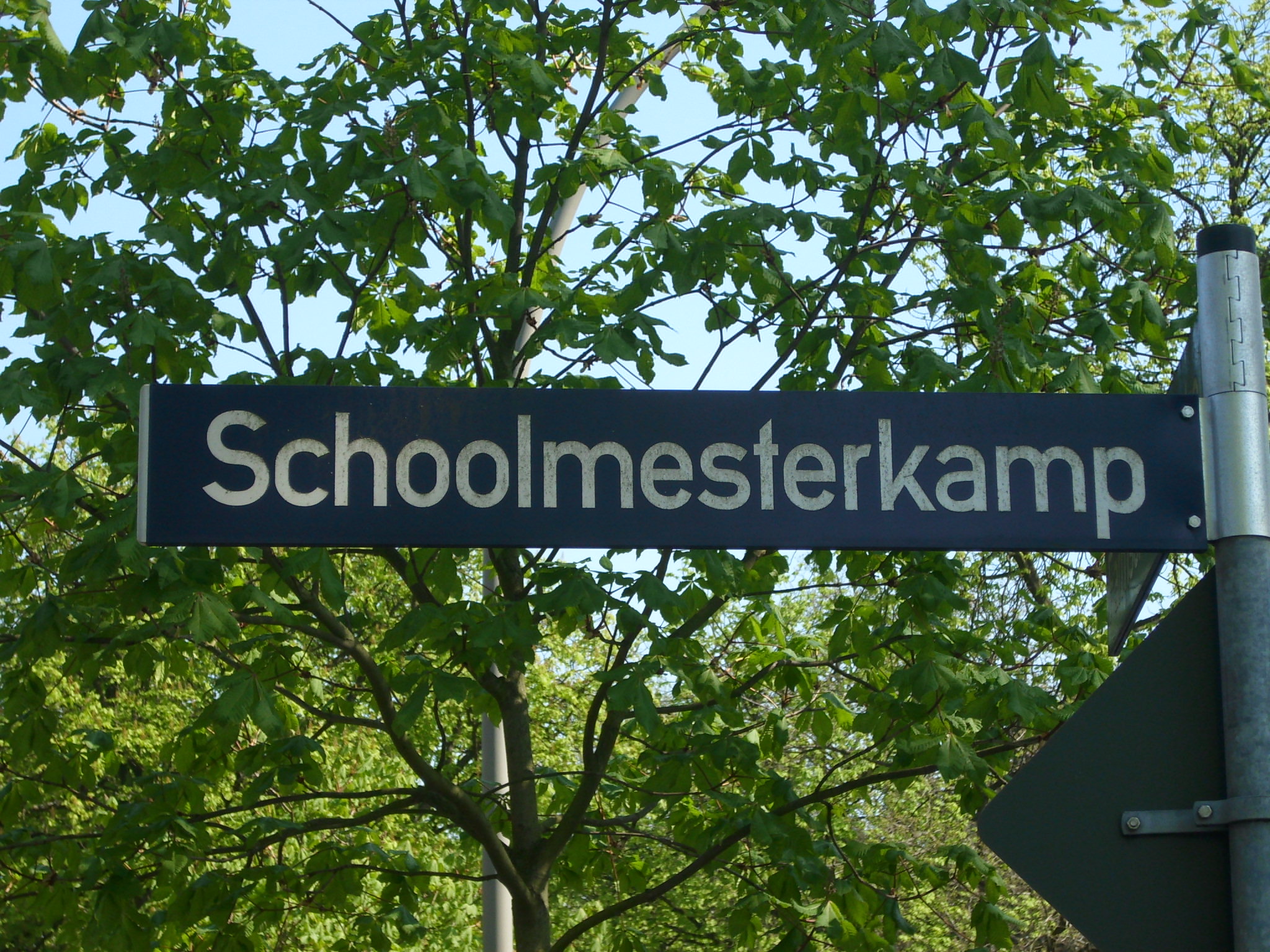 


Basisgrammatik Plattdeutsch





Bearbeitet von
Hartmut Arbatzat
HartmutArbatzat@aol.com


En Woort vörut
Die folgenden Übersichten zu den wichtigsten Aspekten einer plattdeutschen Grammatik sind am nordniedersächsischen Plattdeutsch ausgerichtet.
Den grammatischen Regeln des Plattdeutschen können allerdings zahlreiche regionale Varianten zugeordnet werden, die hier nicht erfasst werden. 
Die jeweiligen regionalen Abweichungen sind aber m. E. unschwer in die Übersichten einzufügen. Insofern müssten für den Sprachunterricht in bestimmten Regionen Änderungen vorgenommen werden (vgl. z. B. die Pronomina „mik“, „dik“ für das Ostfälische, vgl. auch die regional unterschiedlichen Formen „ween/west/wesen“ für das Partizip Perfekt von „sien“).Die Grammatikkapitel enthalten eine grundlegende Darstellung der jeweiligen Wortartformen, der Konjugation und Deklination sowie der typischen Satzbauaspekte. Mit Hilfe zahlreicher Beispiele werden Wortarten und Syntax verdeutlicht. Interessierte mögen die vorliegende „Basisgrammatik“ als Grundlage und Vergleichsmöglichkeit für regionalspezifische Grammatikdarstellungen benutzen.
Eine plattdeutsche Grammatik kann zwei unterschiedliche Ziele verfolgen: Sie kann den aktuellen Sprachgebrauch als deskriptive Grammatik beschreiben oder sie erfüllt eine normierende Funktion, indem sie Vorgaben für „richtiges“ Plattdeutsch macht. Beides ist hier nicht zu leisten und es ist m. E. ein Kompromiss aus beiden Zielsetzungen erforderlich.Den Sprachgebrauch lediglich zu beschreiben hieße, allen Einflüssen des Hochdeutschen/Standarddeutschen Rechnung zu tragen und sie zu übernehmen (z. B. Kausalsätze, die mit „wiel“ eingeleitet werden).Eine normierende Grammatik würde den Sprachgebrauch zu einem bestimmten Zeitpunkt festschreiben und die sich durch den ständigen Sprachkontakt mit dem Hochdeutschen/Standarddeutschen ergebenden Änderungen ignorieren.Kompromisse sind jeweils schwer begründbar und nicht ohne subjektive Einschätzungen vorzunehmen. Insofern ist die vorliegende Übersicht als Basisgrammatik zu verstehen, deren Regeln je nach regionaler Zugehörigkeit und je nach Intensität des sich im Sprachgebrauch bereits verfestigten hochdeutschen Einflusses unterschiedlich realisiert werden können.Man mag die sich daraus ergebende Vielfalt der Formen und Möglichkeiten beklagen, man kann darin aber auch ein interessantes Phänomen einer aus vielen unterschiedlichen Mundarten zusammengesetzten Regionalsprache und damit eine Bereicherung sehen. Eines kann ich jedoch aus Erfahrung sagen: In der Realität der Sprachvermittlung – zumindest in der Erwachsenenbildung - ergeben sich aus der Vielschichtigkeit interessante und anregende Sprachvergleiche und Diskussionen.Inhaltsverzeichnis

1. 	Artikel (Geschlechtswörter)						 4

2. 	Pronomen (Fürwörter)						 4
2.1	Personalpronomen (persönliche Fürwörter)			 4
2.2	Reflexivpronomen (rückbezügliche Fürwörter)			 5
2.3	Possessivpronomen (besitzanzeigende Fürwörter)		 6
2.4	Interrogativpronomen (Fragewörter)				 7
2.5	Demonstrativpronomen (Zeigewörter)				 7
2.6	Indefinitpronomen (unbestimmte Fürwörter)			 8

3. 	Hilfsverben								 9
4.	Modalverben (Tätigkeitswörter der Art und Weise)		10

5.	Verben (Tätigkeitswörter)						11
5.1	Konjugation regelmäßiger Verben					12
5.2	Konjugation unregelmäßiger Verben				17
5.3	Partizipien (Verlaufsformen)					23
5.3.1	Partizip Präsens/Partizip I						23
5.3.2	Partizip Perfekt/Partizip II						23

6.	Konjunktiv (Möglichkeitsform)					23
6.1	Konjunktiv I – indirekte Rede					23
6.2	Konjunktiv II								23

7.	Imperativ (Befehlsform)						25
8.	Präpositionen (Verhältniswörter)					26

9.	Nomen/Substantive (Hauptwörter)				27
9.1	Deklination								27
9.2	Pluralbildung (Mehrzahlbildung)					28

10.	Adjektiv (Eigenschaftswort)					30
10.1	Adjektivdeklination (Beugung der Eigenschaftswörter)	30
10.2	Komparation (Steigerung der Adjektive)				32

11.	Adverbien (Umstandswörter)					33
12. 	Partikel (Teilchen)							34
13.	Interjektionen	(Ausrufewörter)					36

14.	Konjunktionen (Bindewörter)					37




15.	Satzbildung								38
15.1	Verbindung von Hauptsätzen					39
15.2	Verbindung von Haupt- und Nebensätzen			40
15.2.1	Subjektsätze								40
15.2.2	Objektsätze								40
15.3	Adverbialsätze								41
15.3.1	Temporalsätze (Nebensätze der Zeit)				41
15.3.2	Kausalsätze (Begründungssätze)					42
15.3.3	Finalsätze (Zweck und Ziel)						42
15.3.4	Konditionalsätze (Bedingungssätze)				42
15.3.5	Konsekutivsätze (Folgesätze)					43
15.3.6	Konzessivsätze (Einräumung eines Gegengrundes)		44
15.3.7	Modalsätze (Nebensätze der Art und Weise)			44
15.4	Lokalsätze (Nebensätze mit Ortsangaben)			45
15.5	Proportionalsätze (Vergleichssätze)				45
12.6	Attributsätze								45

16.	Umschreibungen zur Intensivierung der Bedeutung		47
16.1	Wat köönt wi mit „doon“ doon?					47
16.2	Umschreibungen mit „kriegen“					48
16.3	Umschreibungen zur Verdeutlichung temporaler Aspekte	49


Literaturliste									50Alle Fotos stammen vom Autor Hartmut Arbatzat.
1. Artikel (Geschlechtswörter)

Wechsel des Artikels von de zu dat im Sinne einer Herabsetzung oder des
Bedauerns:
Dat Minsch kummt mi nich wedder in’t Huus.
De Paul, dat arme Minsch, kann noch nich richtig wedder lopen.


2. 	Pronomen

2.1	Personalpronomen (persönliche Fürwörter)

Ik un du un he, dat sünd dree.

Die Formen der Personalpronomen in den vier Fällen zeigen sich gegenüber dem Hochdeutschen/Standarddeutschen als vereinfacht:
Der Genitiv wird jeweils umschrieben mit „vun“.
Dativ und Akkusativ unterscheiden sich nicht.

Im Genitiv ist auch die Umschreibung mit „sien“ / „ehr“ sprachtypisch:dat Auto vun mien Broder = mien Broder sien Autode Söhn vun mien Fründin = mien Fründin ehr Söhn In der Anrede wird die Höflichkeitsform Se verwendet:
Köönt Se mi seggen, wo de Bahnhoff is?
Dat Book schenk ik Se.

Da Plattdeutsch meistens im vertrauten Bereich verwendet wird, wo man die beteiligten Personen gut kennt, ist der Gebrauch des distanzierenden „Sie“ eher
selten. 

2.2	Reflexivpronomen (rückbezügliche Fürwörter)

Die Reflexivpronomen oder rückbezüglichen Fürworter stehen zusammen mit Verben, die einen Rückbezug auf das Subjekt des Satzes zum Ausdruck bringen:

sik waschen, sik schier maken, sik wunnern, sik setten, sik högen, sik freien

In der 1. Person Singular und in der 3. Person Plural wird das Reflexivpronomen
sik verwendet. Bei den anderen Formen benutzt man die Dativ- bzw. 
Akkusativformen der Personalpronomen.
Dat löppt sik woll t(o)recht.
HEEV-UP hett wat, FREET-UP hett nix.2.3	Possessivpronomen (besitzanzeigende Fürwörter)


Die Endung vom Possessivpronomen wird beim Gebrauch im Satz häufig nicht verändert.

Dat is dien Fro. 
Dat is sien Mudder.
Genauso möglich ist aber auch:

Dat is diene Fro.
Dat is siene Mudder.

Steht das Substantiv im Neutrum Singular, wird die Form häufig ohne
Endung verwendet.

He süht dat ool Huus.
Dat lütt Kind löppt över de Straat.

Für die Bezeichnung von Besitz- und Zugehörigkeiten in der Höflichkeitsform
wird das Possessivpronomen „Ehr“ verwendet:
Wo hebbt Se denn Ehr Auto parkt?

De Butensiet vun den Minschen speelt keen Rull.

2.4 Interrogativpronomen (Fragewörter)


2.5 Demonstrativpronomen (hinweisende Fürwörter)

De Keerl dor an’n Disch in’e Eck. Dat is mien Vadder.
Sühst du de Fro? De ehr Dochder is de Fründin vun mien Söhn.
Dat Auto dor, dat swatte, dat will ik köpen.

De ’n groten Mors hett, mutt ok ’n grote Büx hebben.
Düsse Minsch dor, de hett mi dat andoon.
Ik weet nich wat ik nehmen schall. Ik glööv ik nehm düssen.
Düsse Appels smeckt mi bannig good.

2.6 Indefinitpronomen (unbestimmte Fürwörter)
De olen Propheten sünd dood un de niegen weet dor nix vun af.3. Konjugation der Hilfsverben
Ik bün ut Hamborg. Du büst ut Bremen. He/se/dat is ut Lübeck.Wi sünd ut Düütschland. Ji sünd ut Nedersassen. Se sünd ut Dithmarschen.He hett dree Kinner. Se hett en Dochder. Ji hebbt en Söhn.
Höög di, frei di, wees fidel – denn deist wat Godes för dien Seel.
4. Modalverben

Du kannst doon wat du wullt, ik dröff dat nich.Doon deit lehren.
Do wat du wullt, de Lüüd snackt doch.
Allens wat ik denk un do, dat tro ik ok mien Naver to.









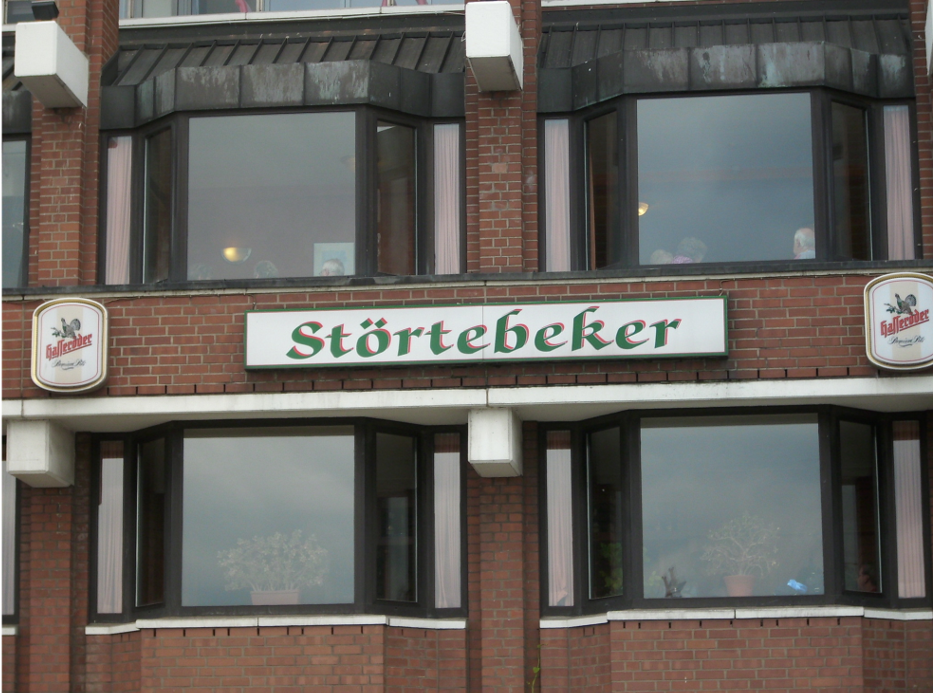 
Ik wull jo geern, dat he dat dee/dä, man he wull un wull dat nich.
Dat, wat wi wullen, dröffen wi nich.
Se schullen dat doon, man se muchen dat nich.

5. Konjugation der Verben

Man unterscheidet schwache und starke Verben. Bei starken Verben wird bei der
Flexion (Beugung) der Stammvokal im Präteritum (Vergangenheit) und beim
Partizip Perfekt (2. Mittelform) verändert:

Beispiele für die Konjugation der starken Verben:

rieten			reet		reten		(reißen, riss, gerissen)
kamen		keem		kamen	(kommen, kam, gekommen)
flegen			fleeg/flöög	flagen		(fliegen, flog, geflogen)
singen		sung		sungen	(singen, sang, gesungen)

Die Vokalwechsel können auch in der Gegenwartsform eintreten:

ik eet			du ittst	wi eet		(ich esse, du isst, wir essen)
ik geev		du giffst	wi geevt	(ich gebe, du gibst, wir geben)

Schwache Verben behalten bei der Flexion den Stammvokal bei. 
Gegenwart und Vergangenheit unterscheiden sich meist nur durch die 3. Person der Einzahl, wo das –t im Präteritum wegfällt. Die Pluralformen besitzen jeweils die Endung –en. Das Partizip Perfekt (2. Mittelform) endet auf –(e)t.

Präsens
ik lehr, du lehrst, he lehrt, wi lehrt		(ich lerne/lehre usw.)
ik arbeid, du arbeidst, he arbeidt, wi arbeidt (ich arbeite usw.)

Präteritum
ik lehr, du lehrst, he lehr, wi lehren			(ich lernte/lehrte usw.)

Perfekt
ik heff lehrt, du hest lehrt, wi hebbt lehrt		(ich habe gelernt/gelehrt usw.)

Für die starken und schwachen Verben gibt es im Plural immer nur eine Endung. Westlich der Elbe spricht man überwiegend –t: wi, ji, se snackt (wir, ihr, sie sprechen). Östlich und nördlich wird hingegen –en gesprochen: wi, ji, se snacken.

5.1 Konjugation regelmäßiger Verben
In einigen Regionen ist bei den schwachen Verben die auch im Hochdeutschen vorhandene Endung auf -de/-te erhalten geblieben. Dementsprechend können auch Formen wie „he truerde“ oder „ik maakde“ richtig sein.

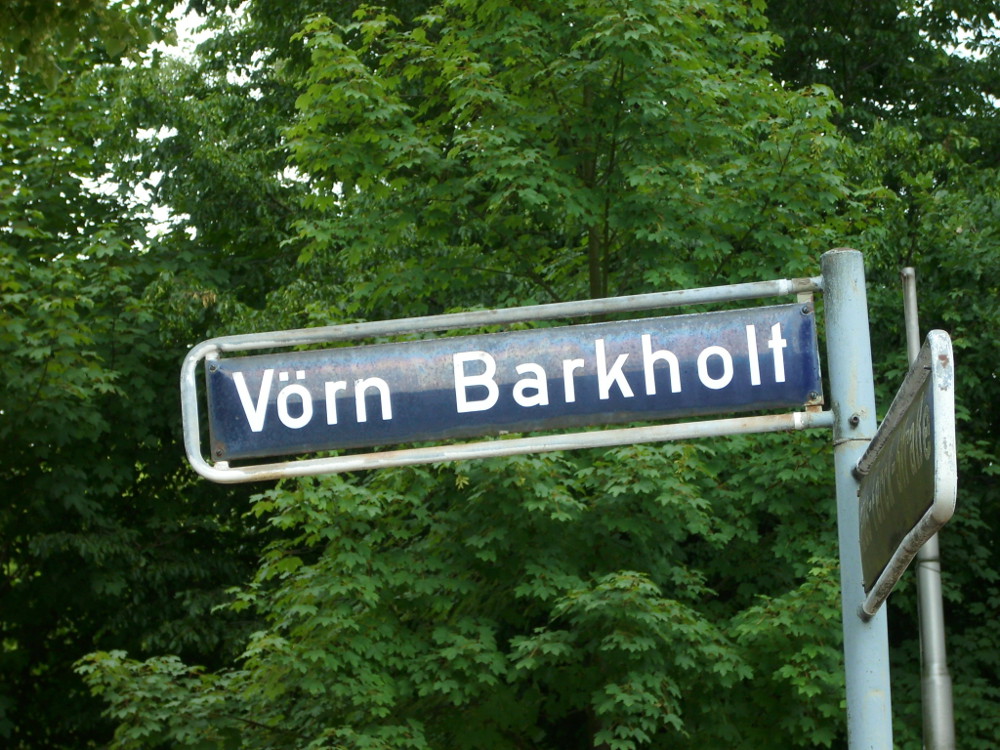 
Wat de een nich noog hett, hett de anner toveel.


Futur

Zur Kennzeichnung der Zukunft genügt im Plattdeutschen die Präsensform. Hierbei wird ein Zeitadverb verwendet und es ist davon auszugehen, dass die Handlung mit großer Sicherheit erwartet wird.

He maakt dat nächste Week.
Se kummt glieks.
Laat u(n)s morgen Avend mal wat drinken gahn.

Futurformen mit warrn werden benutzt, um Vermutungen auszudrücken, deren Realisierung noch unsicher ist.

Nu warrt he woll al dor ween.
Dat warrt woll Regen geven.
Wat dor woll noch ut warrn schall.
De den Rieken wat gifft un den Kloken wat lehrt, 
de sitt op’t verkehrte Peerd.5.2 Konjugation unregelmäßiger Verben

Wichtiges Merkmal der unregelmäßigen Verben ist der Wechsel des Stammvokals bei der Bildung der Stammformen (Ablautbildung). Im Plattdeutschen lassen sich wie in vielen anderen Sprachen auch zahlreiche unterschiedliche Ablautfolgen unterscheiden.
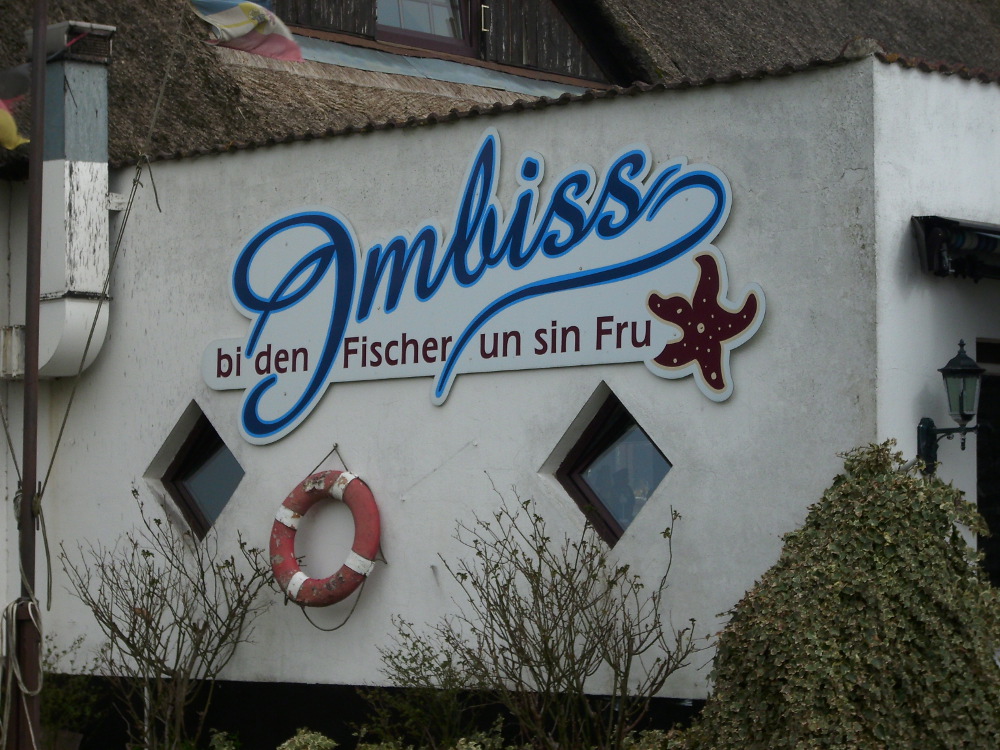 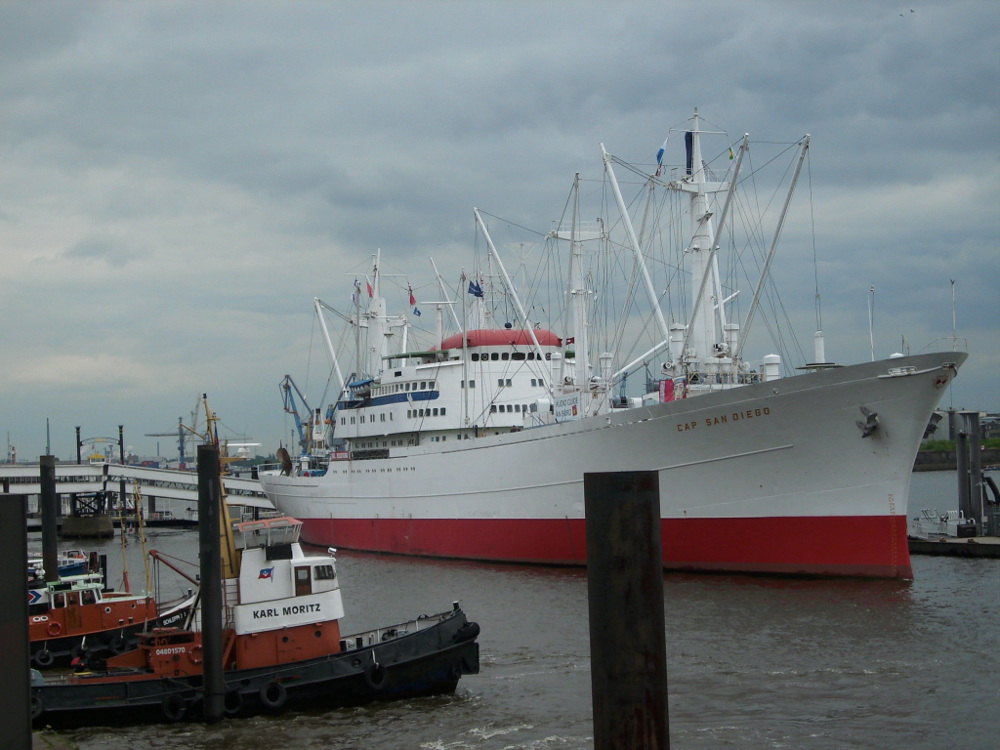 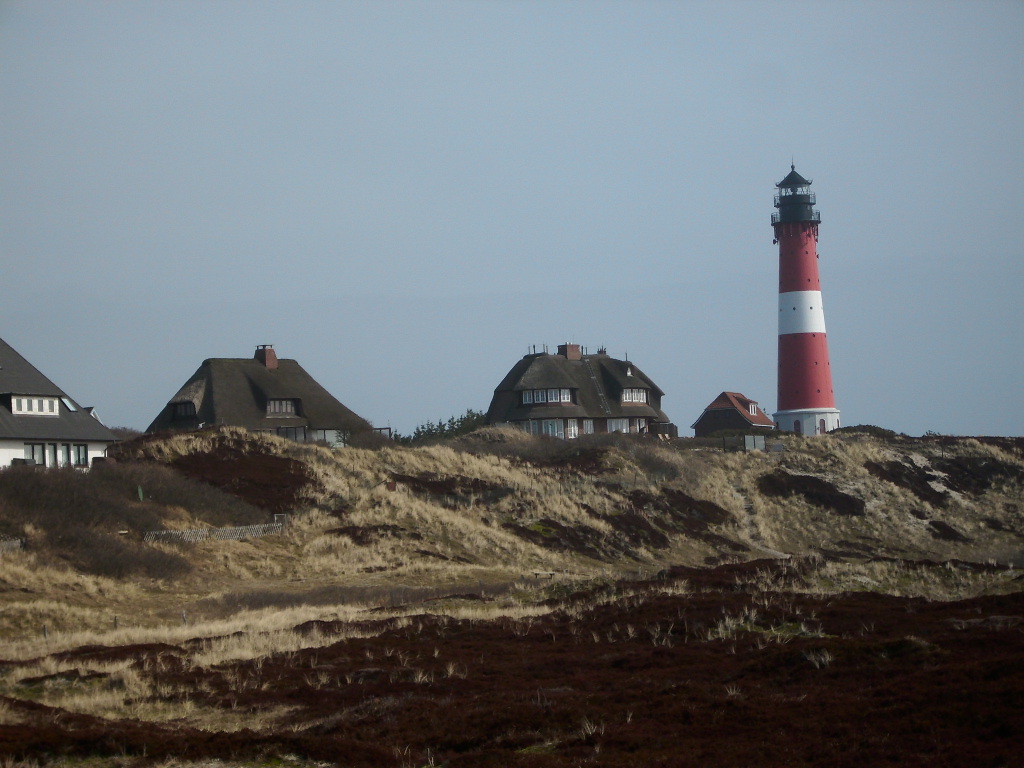 
Das Futur II („Ich werde das getan haben.“) wird sicherlich äußerst selten verwendet, die Bildung ist gleichwohl möglich.
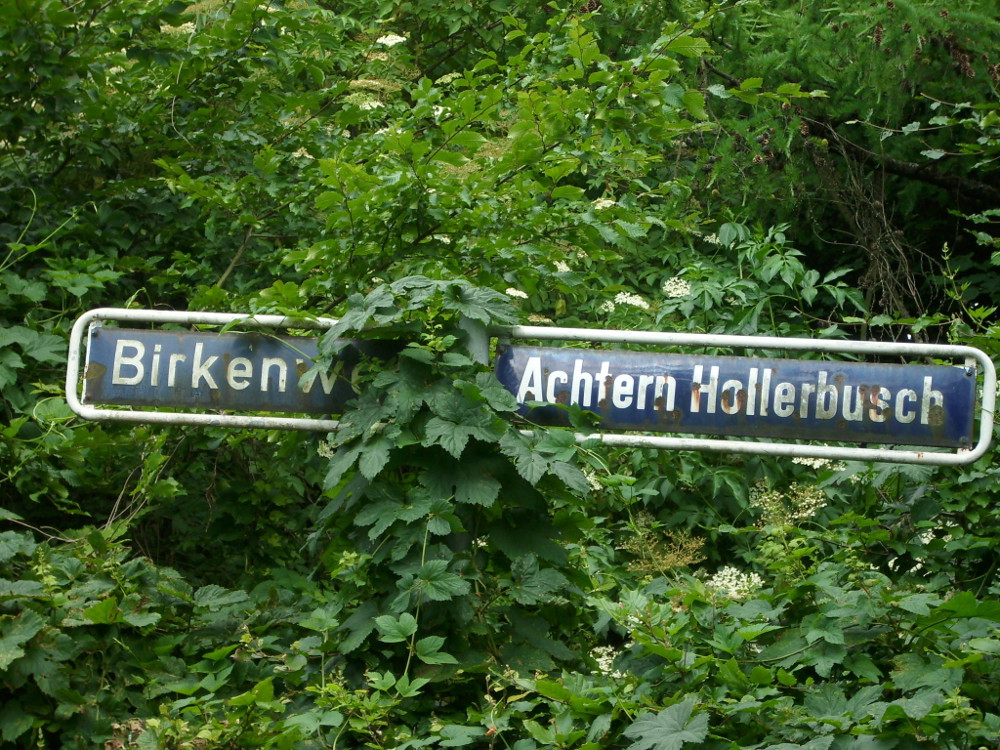 5.3 Partizipien

5.3.1 Partizip I (Partizip Präsens)

Das Partizip I hat im Hochdeutschen als Endung ein –d: fahrende Autos, lachende Menschen.
Im Plattdeutschen wird auf dieses –d verzichtet: fohren Autos, lachen Minschen.
Die Form des Partizip I entspricht also der Grundform (Infinitiv).

Günter Harte (Lebendiges Platt S.27) weist darauf hin, dass Sätze wie
Mit lachende Ogen keem he an. und Mit bebende Hannen mook he den Breef open. kein gutes Platt seien.

Er empfiehlt:
Mit lachen Ogen stunn se in de Döör. – Mit lachenden Augen stand sie in der Tür.
Mit beben Lippen keek he in’t Duuster. - Mit bebenden Lippen schaute er ins Dunkle.
Reisen Lüüd sall’n nich ophollen. – Reisende soll man nicht aufhalten.

Ik bruuk kaken Water – Ich brauche kochendes Wasser
He hett en sitten Handwark. – Er übt ein „sitzendes Handwerk“ aus. 
Auch möglich: He hett en Handwark in’n Sitten.
De hett keen sitten Moors, de Keerl. – Er ist ein unruhiger Mensch.

Rudolf Kinau verwendet in seinen Werken folgende anschauliche Ausdrucksweisen des Partizip I:

dat speuken Schipp, de schuben See, de wegsacken Eber
(das spukende Schiff, die tobende See, der untergehende Ewer)

5.3.2 Partizip II (Partizip Perfekt)

Das Partizip II wird bei den regelmäßigen Verben durch das Anhängen von –t gebildet:

heff maakt, harr arbeidt, heff vertellt.

Bei den unregelmäßigen Verben wird ein –(e)n angehängt:
bün kamen, heff drunken, heff slapen.
In der Regel wird das Partizip II ohne ge- gebildet.
Das Partizip II wird auch als Attribut (ähnlich wie ein Adjektiv) verwendet: Wi bruukt kaakt Water. – Wir benötigen gekochtes Wasser.
De een sleit den Haken in de Wand 
un de anner hangt sien Hoot dor an.
6. Konjunktiv (Möglichkeitsform)

Im Plattdeutschen gibt es keine spezifischen Formen für den Konjunktiv (Möglichkeitsform). Für den Konjunktiv II im Präsens (Gegenwart) werden die Präteritumsformen (Vergangenheit) des Indikativ (der Wirklichkeitsform) benutzt.
Für den Konjunktiv II im Präteritum gebraucht man die entsprechenden Formen des Plusquamperfekts (vollendete Vergangenheit).
Wegen der Gleichheit der Formen muss der jeweilige Textzusammenhang zur Erschließung der Bedeutung herangezogen werden.

6.1 Konjunktiv I - Indirekte Rede

Indirekte Rede der Gegenwart durch Gebrauch des Indikativ Präsens:

Die indirekte Rede der Gegenwart wird ausgedrückt durch einleitende Formen wie he seggt, se meent usw. und davon abhängigen Sätzen im Indikativ Präsens.

He seggt, he kummt hüüt.		Er sagt, er komme heute.
Se seggt, denn geiht se.			Sie sagt, dann gehe sie.

Indirekte Rede der Vergangenheit durch Gebrauch des /Konjunktiv Präsens:

Bei der indirekten Rede der Vergangenheit steht die einleitende Formulierung im Präteritum und der abhängige Satz wird in gleicher Weise wie das Plusquamperfekt gebildet.

Se sä, se harr lang noog töövt.		Sie sagte, sie habe lange genug gewartet.
He sä, he weer kamen.			Er sagte, er sei gekommen.

6.2 Konjunktiv II

Irreale Wunschsätze:

Harr de HSV man wunnen!	
(Hätte der HSV doch gewonnen!)

Harr he ehr doch blots nich glieks heiraadt.
(Hätte er sie doch nicht gleich geheiratet!)

Harrn wi doch noch ’n Lütten!
(Hätten wir doch noch einen aus der Buddel!)

Kunn ik doch beter platt snacken!
(Könnte ich doch besser platt sprechen!)

Irreale Bedingungssätze:

Wenn ik’n Rad hatt harr un Tiet hatt harr, weer ik kamen.
Wenn ich ein Rad und Zeit gehabt hätte, wäre ich gekommen.

Harr miene Mudder miene Büx nich neiht, harr ik nich rutgahn kunnt.
Hätte meine Mutter meine Hose nicht genäht, hätte ich nicht rausgehen können.

Wenn ik Geld harr, flöög ik na Amerika.
Wenn ich Geld hätte, flöge ich nach Amerika.

Wenn ik Geld hatt harr, weer ik no Ameriko flagen.
Wenn ich Geld gehabt hätte, wäre ich nach Amerika geflogen.

Wenn ik keen Geld harr, sleep ik ünner de Lombardsbrüch.
Wenn ich kein Geld hätte schliefe ich unter der Lombardsbrücke.

Wenn ich keen Geld hatt harr, harr ik ünner de Brüch slapen.
Wenn ich kein Geld gehabt hätte, hätte ich unter der Brücke geschlafen.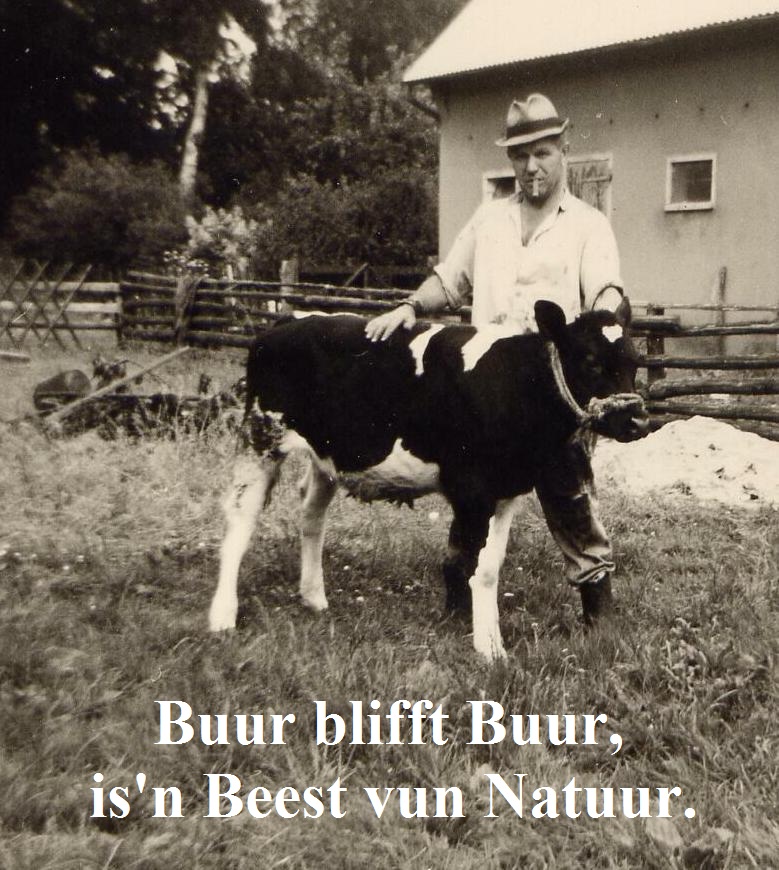 
Höfliche Fragen:

Köönt Se mi seggen, wo(ans) ik to’n Bahnhoff kaam?
Können Sie mir sagen, wie ich zum Bahnhof komme?

Kunnst du dat nich eenmal för mi doon?
Könntest du das nicht einmal für mich machen?

Ik harr geern twee Buddels. Geiht dat?
Ich hätte gerne zwei Flaschen. Geht das?
7. Imperativ (Befehlsform)

Der Imperativ ist bei schwachen und starken Verben identisch mit dem Verbstamm:

Im Plural wird ein -t angehängt:
Verneinender Imperativ mit der entsprechenden Form von „möten“:

Mutt nich ween!
Muttst nich so veel fragen!
Muttst di nich in’e Büx maken!
Wat de een nich noog hett, hett de anner toveel.Infinitiv in der Funktion eines Imperativs:

Aftöven!
Nix anfaten!
Allens fix wegsmieten!

Aufforderungen und Anregungen mit 
Benutzung einer Form von „laten“:

Laat u(n)s gau to maken!
Laat u(n)s gahn!
Laat u(n)s fix afhaun!


8. Präpositionen (Verhältniswörter)
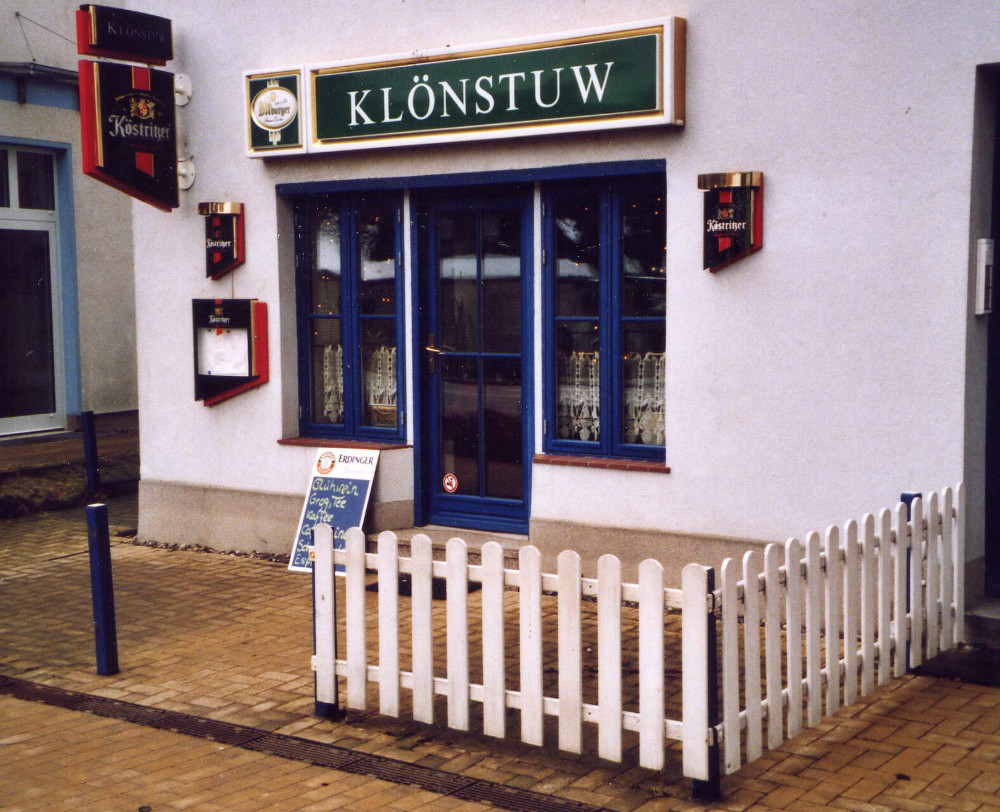 
Dem Plattdeutschen eigen ist die Zusammenziehung von Präposition und Artikel:
Mit’n Stock, över’n Tuun, in’e Kark, op’e Koppel, vör’t Huus, an’e Kant, ünner’n Disch

Mitunter verschwindet der gesamte Artikel:

He geiht nich to Kark un to Markt.
Ehr de Hund kummt, is de Haas to Holt.
Wokeen wahnt dor in’ Huus?
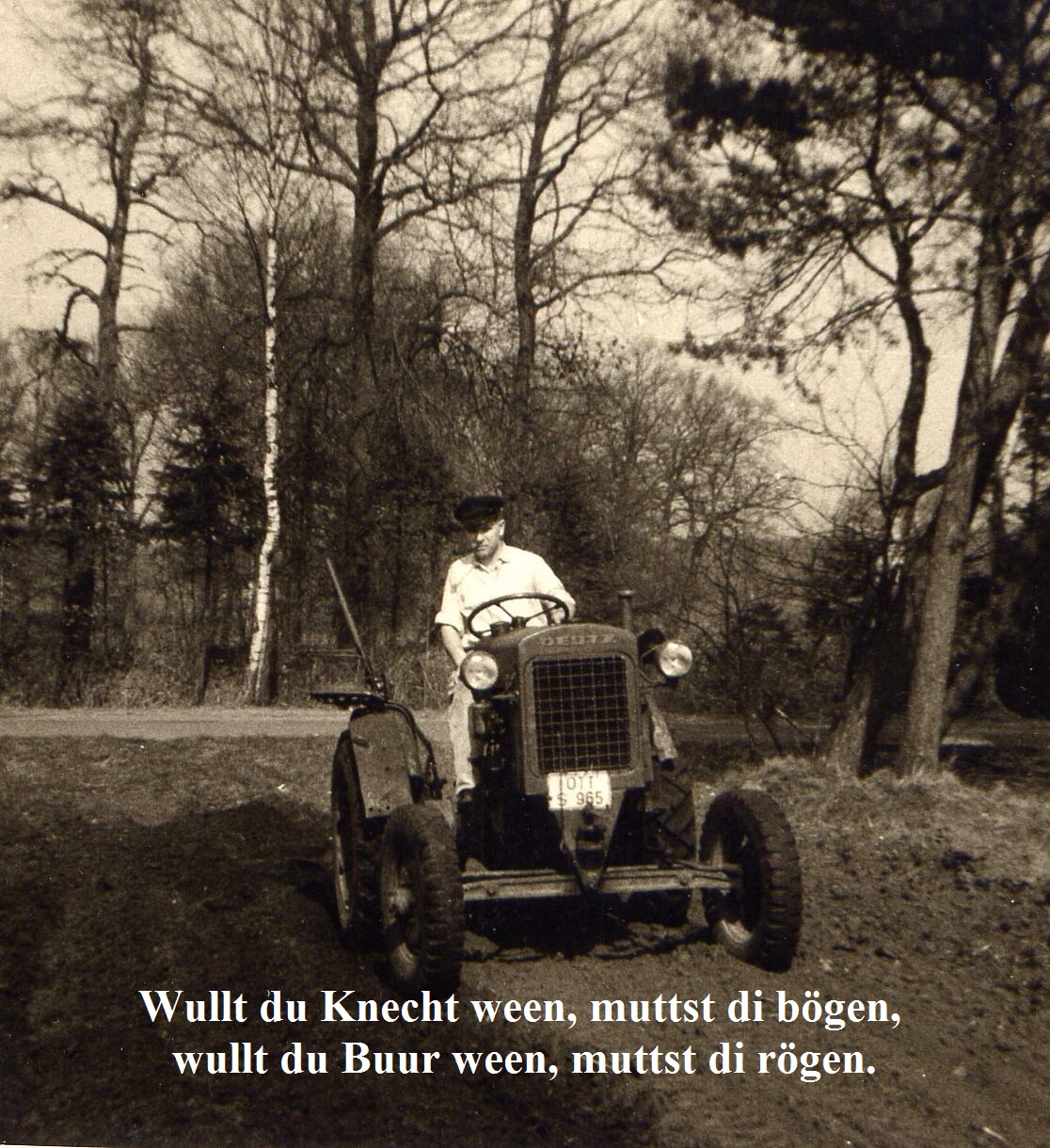 9.    Nomen/Substantive (Hauptwörter)

9.1. Deklination der Nomen

Im Plattdeutschen kommt man mit zwei Kasus/Fällen aus: 
dem Nominativ und dem zusammengefallenen Dativ/Akkusativ.
Der Genitiv wird umschrieben mit vun bzw. Formen von sien:
Dat is de Deern ehr Mudder. – Dat is de Mudder vun de Deern.

9.2. Mehrzahlbildung der Substantive

Besonderheiten bei der Pluralbildung der Nomen:

Änderung des Stammvokals (keine Umlautung)

dat Schipp – de Scheep
de Schritt – de Schreed

Angleichung von Konsonanten

de Mund – de Münner

Anhängen von –en bei weiblichen Formen auf –sch

Naverschen, Bookhändlerschen    - Nachbarinnen, Buchhändlerinnen10. Adjektive  (Eigenschaftswörter)

Das Plattdeutsche zeigt im Bereich der Adjektive eine große Ausdrucksvielfalt, vor allem was Bezeichnungen für menschliche Eigenarten und Zustände angeht 
(vgl. hierzu G. F. Meyer, S. 82-84).

Adjektive werden in zweifacher Funktion verwendet:

a)  Sie ergänzen in attributiver Weise Substantive: 
     De ole Keerl heiraadt en junge Fro.

b) Sie sind Teil der Satzaussage, werden prädikativ verwendet:
    De Deern is mucksch.


10.1. Adjektivdeklination

Bei der Deklination der Adjektive wird der Genitiv mit vun umschrieben.
Dativ und Akkusativ können nicht unterschieden werden.

Man kann Adjektive (wie im Englischen) völlig ohne Endungen (Beugung) benutzen: dat lütt Huus, de ool Kark

Wenn sie gebeugt benutzt werden, steht meist das e bzw. en am Ende:

de/en smucke Deern
dat/en niege Auto
de grote Mann - en groten Mann

Formen mit -es und -et (en wiedes Land, en grootet Huus) sind bei sächlichen Wörtern auch verbreitet und können nicht als falsch bezeichnet werden. Im Nordniedersächsischen Platt benutzt man in der Mehrzahl (Plural) die Endung -en:
de langen Dischen     de groten Hüüs   -   die langen Tische, die großen HäuserWird kein Artikel verwendet, ändert sich auch die Deklinationsendung:
Wi hebbt lange Dischen opstellt. Se hebbt sik düre Hüüs köfft.

Männig Minschen geevt Geld ut, dat se nich hebbt, för Saken, de se nich bruukt, Lüüd to imponeren, de se nich möögt.
Ohne Artikel ändert sich die Adjektivendung:
Wi wüllt smucke Mannslüüd sehn.

Anschaulichkeit des Plattdeutschen bei zusammengesetzten Adjektiven:

Vergleich:			karkenoolt, kattenfideel, pickenswatt, pottwarm 
Wirkung:			brekenfull, proppenfull, splitternakelt
Häufungen:			plackendootstill, pudelhageldick, klitschenklöternatt
Körperteile: 		fuulsnutig, glattsnutig, flinksnutig, bregenklöterig
Gegensätze:			suersööt, bittersuer, dummdriest

10.2. Komparation  (Steigerung der Eigenschaftswörter)

In manchen Regionen herrscht die Superlativbildung mit „up“ vor:
 He kann dat up't Best.

Bei einem Vergleich steht immer as.
Daraus ergeben sich bei Sprechern mit Plattdeutsch als Muttersprache nicht selten Fehler im Gebrauch des Hochdeutschen, wo in Vergleichssätzen beim Positiv „wie“ und beim Komparativ „als“ verwendet wird.
(Er ist so groß wie sein Bruder, aber größer als seine Schwester.)

He is so groot as du.
He is grötter as du.
Se is lütter as ik.

Steigerung durch Umstandswörter (oft sehr drastisch):

He is groot. He is bannig groot.
He is ganz unbannig groot.
He is heel bannig groot.

Verstärkungen durch Steigerungen:

gröver as groff, bunter as bunt, grieser as grau

Superlativ auch bei nur zwei Sachen:

He is de Jüngst vun de beiden.
Helmut weer de Öllst vun sien beiden Jungs.

11. Adverbien (Umstandswort oder Beiwort)

Adverbien kommen im Satz als eigenständiges Satzglied (adverbiale Bestimmungen der Zeit, des Ortes, der Art und Weise und des Grundes) vor.
Sie werden gebraucht als Umstandsangabe im Zusammenhang mit einem Verb
(Ik bliev dor.) oder als Attribut in Verbindung mit einem Adjektiv oder einem anderen Adverb (jümmers sinnig blieven, bannig groot, männichmal buten).



12. Das Partikel (Teilchen)

Die Partikeln sind unveränderbar und kommen sehr häufig in der Alltagssprache vor. 

Man unterscheidet verschiedene Formen:

Und wenn du denkst, ob „mir“ ob „mich“,
 snack plattdüütsch, 
denn versprickst di nich.
13. Interjektionen 

Interjektionen sind Laut- oder Schallgebilde. Mit ihnen werden Empfindungen ausgedrückt oder Laute in geschriebene Sprache umgesetzt.
Sie werden sowohl für körperliche Gefühle (Ermüdung, Schmerz, Wohlbefinden) als auch für seelische Empfindungen verwendet (Bedauern, Bewunderung, Staunen, Tadel, Liebkosung, Schreck, Abscheu, Lust, Unlust).


Oha, wat bün ik mööd.
Jungedi, wat frei ik mi.
He keem so batz in de Döör.
Mann in’e Tünn, dat harr ik wiss nich dacht!

He, Hinnerk, wo geiht di dat?
Maak tau, wi mööt gau na Huus hen!
Pst, swieg still!
Tjä, so is dat.
Süss woll, ik heff dat jo jümmers al seggt.
Gottloov, se sünd heel wedder t(o)rüch kamen.

Achwatt, dat glööv ik nich!
Hä, du hest mi doch güstern ganz/heel wat Anners vertellt!
Weg doch, dat kannst du dien Mudder vertellen, ik glööv dat nich!
Ph! Dat hett mi fröher nix utmaakt, un hüüt ok nich!

Dammi noch mal, wo blifft de Deern denn?
Herrgott noch mal, worüm müss se denn ok in dissen Moment üm’e Eck kamen.
Klei mi an’e Hacken! Dat maak ik partout nich!

14. Konjunktionen (Bindewörter)Es werden Hauptsatz- und Nebensatzkonjunktionen unterschieden.
Mit Hilfe von Hauptsatzkonjunktionen werden Hauptsätze nebeneinander gestellt.
Unterordnende Konjunktionen werden in Satzgefügen verwendet, verbinden also Haupt- und Nebensätze.



15. Satzbildung

Im Plattdeutschen sind verschachtelte Sätze möglich, aber häufig unnötig und sollten m. E. eher vermieden werden. Dies ist aber eine stilistische Frage und es soll an dieser Stelle keine normative Festlegung erfolgen.
Die Nebeneinanderstellung zweier Hauptsätze ermöglicht durch den situativen Zusammenhang das Erschließen der logischen Verbindung.

G.F. Meyer bemerkt hierzu:
„Die plattdeutsche Volkssprache steht hinter dem Hochdeutschen zurück, wenn es sich darum handelt, einen Satz einem andern mit Hilfe einer Konjunktion unterzuordnen und die Sätze dadurch in ein schon äußerlich bestimmtes, logisches Verhältnis zueinander zu bringen. Sie hat aber in ihrer Vorliebe für nebengeordnete Hauptsätze und in ihrer Abneigung gegen untergeordnete Nebensätze, die sich zu langen und verwickelten Satzgefügen zusammenschließen, ihre eigene Art der Satzfügungen, die, richtig gehandhabt, sich durch Leichtigkeit und Gefälligkeit auszeichnet.“ (S. 179)

Im Folgenden sollen die gebräuchlichen Satzformen systematisiert werden:


15.1. Verbindungen von Hauptsätzen

Verbindung gleichwertiger Sätze bzw. Ergänzungen
un = und 
Se hebbt drunken un eten un denn sünd se na Bett gahn.
Se sünd in’t Ohnsorg-Theoter gahn un dor hebbt se ’n feinen Avend beleevt.
Wi hebbt snackt un snackt un snackt un op’n Mol weer dat doch teemlich laat worrn.

Alternative Verbindung
oder/or =oder
Du maakst de Arbeit oder/or  du kriggst keen Geld!
Du snackst plattdüütsch mit mi oder/or wi snackt överhaupt nich.
Du kummst to rechte Tiet oder/or du bruukst överhaupt nich to kamen.


Gegensätzliche und einschränkende Satzverbindungen
aver, man = aber        blot(s) = nur        sünst, anners = sonst        doch = dochNich üm mien Willen, sä de Wulf, aver so’n Schaap smeckt doch goot.
Ik heff keen Döst, aver Lütt un Lütt geiht jümmers.

Ik kaam ganz seker, man hüüt nich.
He wull arbeiden, man he mag sien egen Sweet nich rüken.

He is so klook as ’n Imm, blots Honnig kann he nich maken.
Paul weer sünst heel spoorsam, blots sien Wöör sä he geern tweemal.

Wi mööt wat maken, sünst kriggt u(n)s de Blanke Hans ünner.
Streng di an, sünst kriggst du nix op’e Reeg.

Maak wat du wullt, de Lüüd snackt doch!
He hett dat jo versöcht, doch sien Olsch weer em över.

15.2. Verbindungen von Haupt- und Nebensätzen

15.2.1. Subjektsätze

Bei Subjektsätzen erfüllt der Nebensatz die Funktion eines Subjektes des Satzes.
de/wat  = wer
Proost! Keen nix hett, de hoost.      (Wer nichts (zum Trinken) hat, der huste.)
De sik röögt, de kummt ok to wat.
De veel fraagt, warrt ok veel wies.
De en goot Geweten hett, de kummt daags in’e Döör.

Wat jung is, dat speelt, wat oolt is, dat nöölt.
Wat’n gode Deern is, de hett wat an’e Hacken.


15.2.2. Objektsätze

Bei Objektsätzen erfüllt der Nebensatz die Funktion eines Akkusativ-Objektes
wat = was     wokeen/keen = wer      woneem/wo= wo      wannehr/wann = wann
Wat de Buer nich kennt, dat fritt he nich.
Wat’n nich in’ Kopp hett, (dat) mutt’n in’e Fööt hebben.
Wat se vun mi will, dat weet ik nich.

De Buerdeern wüss nich, (wo)keen vun de beiden se nehmen schull.
Ik will di woll wiesen, woneem de Timmermann dat Lock laten hett.
Ik weet nich, wann(ehr) he trüch kummt.

5.2.3. Adverbialsätze

5.2.3.1. Temporalsätze  (Nebensätze der Zeit)                    as, do(r)  = als		Gleichzeitigkeit in der Vergangenheit
Schenken is afkamen, as dat Köpen opkeem.
As ik na Huus keem, weern se al to Bett gahn.alte Form:                do = alsIk sitt goot, sä de Katt, do seet se op'n Speck.
Proost Mahltiet, sä de Jung, do weer dor nix mehr.
                          ehr (dat) = bevor		Vorzeitigkeit des Hauptsatzes
He itt Eier, lang ehr de Hahn jem leggt hett.
He kümmt na Huus, ehr de Morgen graut.
                          ehr = bis			Zeitpunkt
De Minsch hett nich noog, ehr he op'n Karkhoff liggt.
wenn  bei Handlungswiederholungen ( jümmers = immer  ist einsetzbar)
Wenn de Boom is groot, is de Planter (jümmers) doot.
Wenn he allens utdrunken hett, geiht he (jümmers) na Huus.
                          solang as = solange wie   (Zeitraum)
Solang as ik ehr kenn, geiht mi dat slecht.
Solang as de Gierige leevt, hett de Bedreger keen Noot.
                           wieldes = während    (paralleler Zeitraum)
De Fööt op'n Disch drunk he sien Beer, wieldes Beke in'e Köök rümhanteern de.
Wieldes he dor noch sitten kunn, legen de annern al ünnern Disch.


5.2.3.2. Kausalsätze  (Nebensätze des Grundes) 

Im Hochdeutschen werden sie durch da/weil eingeleitet. Im Plattdeutschen werden Nebensätze des Grundes zumeist vermieden. Man stellt die Inhalte in Form von Hauptsätzen nebeneinander, so dass die begründende Beziehung auch so deutlich wird.

Ik kunn nich kamen. Ik weer krank.
Ik müss mi beielen. Dat füng an to regen.

Begründung durch das Bindewort dat:
   
De Blitz müss di drapen, dat du di bi so’n swoor Wedder besopen hest. (G. Fock)
5.2.3.3. Finalsätze  (Nebensätze, die ein Ziel oder einen Zweck angeben)

Sie werden im Plattdeutschen meist vermieden. Die Sätze werden nebeneinander gestellt, so dass auch so die Absicht oder der Zweck verdeutlicht wird.

He güng to de Spoorkass. He wull Geld vun sien Konto afheben.
Se stell de Kann in’t Schapp. De schull nich tweistött warrn.
Se güngen tosamen in’t Kino. Se wullen sik den neen Film ankieken.
dat = damitMaak to, dat wi noch vör dat Gewidderschuer na Huus kaamt!
Geev Gas, dat wi noch to rechte Tiet dor sünd!
He hett sik veel üm siene Kinner kümmert, dat dor wat ut warrt.

5.2.3.4. Konditionalsätze (Bedingungssätze)

Sie sind im Plattdeutschen mit der Konjunktion wenn üblich und werden nicht selten in der Kombination wenn – denn verwendet.
wenn – denn = wenn – dann
Wenn de Hund satt is, denn lett he dat Knurr’n.
Wenn de Hund Geld harr, denn köff he sik ’n Wuss.
Wenn ik’n Rad hatt harr un Tiet hatt harr, denn weer ik kamen.

Bedingungssätze können auch unter Verzicht auf das Bindewort allein durch die Spitzenstellung des Verbs gekennzeichnet sein:

Muust de Katt, so maut se nich.
Wullt du Knecht warrn, muttst di bögen, wullt du Buurn, muttst di rögen.
Kummst du fief Minuten vör de Tiet, denn warrst du woll nich to laat kamen.

Auch durch die Form einer Aufforderung kann die Bedingung formuliert werden:

Holl de Ohrn man stief, denn löppt sik dat allens t(o)recht.
Gah man hen un segg em de Wohrheit free in’t Gesicht, denn warrt he dat woll
verstahn.
Laat man de Luft ut de Glöös, denn blifft dat ok nich so dröög hier.


5.2.3.5. Konsekutivsätze (Folgesätze)

Der Nebensatz gibt die Folge des Geschehens im Hauptsatz an. 
Im Hauptsatz steht häufig ein hinweisendes „so“.
dat, so ... da = dass, so ... dass
Dat früst, dat dat knackt.
Dorbi wöör snackt un spaaßt un doon, dat de Tiet vergüng as in en Droom.
Se hebbt drunken un drunken, dat all de Buddels na’n korte Tiet leddig weern.

Die Konjunktion kann auch ganz weggelassen werden:

He is so fien, de Katt kennt em nich.
He harr sik so afmaracht, he harr allens schafft.
Se hett toveel Solt nahmen, de Supp smeckt nich.

Verstärkungen mit dor un nu unterstreichen das konsekutive Verhältnis:

He maakt en Lipp so breed, dor kann en Kluckhehn mit söben Küken op sitten.
He hett veel lehrt, he kann nu allens alleen maken.
He hett veel to veel betahlt, nu hett he keen Geld mehr.


5.2.3.6. Konzessivsätze (Einräumung eines Gegengrundes)

In Konzessivsätzen steht das Geschehen im Hauptsatz scheinbar im Widerspruch zum Geschehen im Nebensatz, verhindert aber nicht dessen Verwirklichung:
wenn – ok = obwohl
Dor warrt nix vun, wenn he sik ok Möh geven deit.
He is mit’n Auto na Huus föhrt, wenn he ok toveel drunken harr.
Se maakt hüüt en Utfohrt, wenn ’t ok regen deit.

Konzessivsätze können auch die Form eines Aussagesatzes mit ok annehmen:

Bün ik ok ’n Keerl as ’n Muus, bliev ik doch Herr in mien Huus.
Heff ik ok keen Geld, bün ik doch tofreden.
Arbeidt he ok für dull, kummt doch nix bi rut.

Die Form liekers (= trotzdem) verstärkt den konzessiven Zusammenhang

Heff ik ok keen Geld, bün ik doch liekers tofreden.
Hett se em ok lang nich sehn, liekers mag se em noch lieden.

Weitere konzessive Bindewörter in einigen Regionen:
ofschoon, obschoonst, obgliek, wenngliek (im Sinne von „obwohl/obgleich)


5.2.3.7. Modalsätze (Nebensätze der Art und Weise)

Sie werden eher selten durch eine Konjunktion miteinander verbunden.
Die Sätze können auch nebeneinander gestellt, damit der modale Zusammenhang deutlich wird.
ahn dat, so veel as = ohne dass, so viel als
Se güng weg, ahn dat se noch wat seggen dee.
So veel as ik weet, is se ok nienich wedder kamen.
He geev een na ’n annern ut, ahn dat he överhaupt noog Geld harr.


5.2.4. Komparativsätze (Vergleichssätze)

Sie werden im Plattdeutschen häufig verwendet. Ein Begriff des Hauptsatzes wird im Nebensatz nach Art und Weise oder dem Grad nach näher bestimmt.
as + jüst so = als, genau so
Reck di nich höger, as de Boom Twiegen hett.
De laat opsteiht un flink to geiht, kummt jüst so tieden an, as de, de fröh opsteiht un langsam geiht.

Kürzungen vermeiden unnötige Wiederholungen:

Dat is so liek as lang.
as wenn = als ob
He stünn dor, as wenn he stumm un dumm weer.
Se keek em an, as wenn he de Klabautermann weer.
Dat Eten smeckt, as wenn ehr Mudder dat kaakt hett.


5.2.5. Lokalsätze
wo - woher – wohen = wo – woher - wohin
Wo de Messwagen nich henkummt, hüürt Gotts Segen op.
He geiht nich hen, wo Husch un Nusch (jedermann) is.
Ik kaam her, wo Haas un Swienegel sik gode Nacht seggt.


5.2.6. Proportionalsätze
Das Verhältnis der Sätze drückt aus, inwieweit das im Hauptsatz Gesagte zu- oder abnimmt.
je – je       so – so = je – desto, so - so
Je grötter de Büdel, je deper warrt rinlangt.
So de Boom, so de Beern. So de Mudder, so de Deern.


5.2.7. Attributsätze

Attribut- oder auch Relativsätze geben Informationen zu einem zugehörigen Nomen. Im Plattdeutschen werden Satzgefüge mit Häufungen von Attributsätzen eher vermieden. Die entsprechenden Hauptsätze können nebeneinander gestellt werden.de = der, die, das
He is so klook as uns Naver sien Kater, de kann Grass wassen höörn.
He is so egen as Kuddl Snööv, de schull an’n Galgen un wull nich.
He drinkt ok al so veel as sien Vadder, de hett sik dootsapen.

Verbreitet sind Einleitungen von Attributsätzen mit „wat“:
wat = der/die/das
Trina, wat sien Dochder is, hett nu ok en Lehrstell funnen.
Jochen, wat sien Söhn is, söcht jümmers noch.
Bello, wat Hinnerk sien Köter is, hett en Lock in de Riepen vun den Postbüdel sien Auto beten.

wo = in der / in dem / mit dem  (bei Erläuterungen zu Zeit oder Ort
Wi leevt in en Tiet, wo de Minschen nich mehr so veel Kinner hebbt.
Dat is ’n Dörp, wo bi Nacht de Footstieg hoochklappt warrt.
He hett en Trecker, wo du goot mit plögen kannst.

In Relativsätzen, die im Hochdeutschen mit einer Präposition eingeleitet werden, steht  wo mit einer nachfolgenden Präposition. Formen wie op den, mit de, vun de sind nahe am Hochdeutschen.

He is en Mann, wo du di op verlaten kannst.
Se is en Fro, wo du goot mit snacken kannst.
In de Tiet, wo ik nu vun  vertellen will, geev dat noch keen Autos.
dor = mit dem, mit der usw.
Das Ziel bzw. die Wirkung einer Handlung kann durch einen zweiten Hauptsatz verdeutlicht werden, der mit dor eingeleitet wird.

He maakt en Gesicht, dor kann en Katten un Müüs mit bang maken.
Dat is dumm Tüüch, dor geev ik nix op. (Darauf gebe ich nichts.)
Dat is en Deern, dor kannst du jümmers op luern.

Relativsätze werden im Plattdeutschen vermieden durch den Gebrauch der Präposition mit und einer zugehörigen Wortgruppe:

Op’n Mal stünn dor disse smucke Deern mit ’n Bluus as’n Kanarienvagel.
He harr disse Fro mit’n Barg Hektars an’e Hacken al lang op’n Kieker.
Man se kunn dissen Keerl mit sien Stallmütz un jümmers de Ackerstevel an partout nich lieden.


16. Umschreibungen zur Intensivierung der Bedeutung

Typisch für das Plattdeutsche sind Umschreibungen, die die Intensität, den Anfang oder die Fortdauer einer Handlung besonders hervorheben und verstärken. 
Dazu dienen insbesondere die Verben doon, maken und kriegen.

16.1. Wat köönt wi mit „doon“ doon?

Doon dient als Verstärkung und Erweiterung des Prädikats (Satzaussage):

He hett över allens vertellt, wat he maakt un deit.
De Arbeit weer maakt un doon.
Ik weet nich, wat he so snackt un deit.
Se hebbt lacht un danzt un doon, un dorbi is de Tiet vergahn.

Die Satzstellung in Haupt- und Nebensätzen ist verschieden:
Im Hauptsatz steht die Form von doon direkt nach der Grundform
des Tätigkeitswortes an zweiter Position und hebt dieses hervor:

Drinken deit he nix mehr, sien Fro hett em den Kopp wuschen.
Autofohren deit he ok nich mehr, he hett den Lappen afgeven.
Seggen deit se nix, man verstahn deit se allens.
Dat dat sowat geven deit, dat is doch nich to glöven.

Im Nebensatz steht die Form von doon auch hinter der Grundform, jedoch an letzter Stelle. Auch hier dient sie der Umschreibung und Verstärkung.
Bei der Satzbildung ist auf die richtige Zeit zu achten
(Gegenwart: ik do, du deist, he/se/dat deit, wi/ji/se doot,
Vergangenheit: ik dee, du deest, he/se/dat dee, wi/je/se deen).

Ik wüss geern, wat se hüüt so maken deit.
Mien Auto löppt nich. Ik weet nich, wo dat an liggen deit.
Se hebbt mi vertellt, dat he nich mehr smöken deit.

Auch als einziges Verb des Satzes werden die Formen von doon häufiger gebraucht als im Hochheutschen:

Do mi mol den Slödel!				Gib mir mal den Schlüssel!
Do di dat nich an!					Tu dir das nicht an!
He hett sik ümdoon.				Er hat sich umgesehen.
Dat do ik nich, dat dee ik nie nich doon.	Das mache ich nicht. Das würde ich
 							niemals machen.


16.2. Umschreibungen mit kriegen

Verbreitet sind Umschreibungen mit kriegen, in denen der substantivierte Infinitiv mit dem bestimmten Artikel folgt. Die Funktion dieser Form ist die Verstärkung der Satzaussage. Das Eintreten der Handlung wird verdeutlicht.

He hett ehr allens vertellt, dor kreeg se dat Lachen.
Ok de annern kregen dat Grienen in’t Gesicht.
Amend (am Ende/Schluss) kregen se sik dat Strieden.

Die Formen von kriegen werden häufig in festen Verbindungen mit Adjektiven, Verben und Substantiven benutzt:

to weten kriegen, to faten kriegen, to sehn kriegen, to hören kriegen, schenkt kriegen, klook kriegen, fardig kriegen, to Schick kriegen, to Been kriegen, in’e Gang kriegen, bi’n Kopp kriegen, bi de Ohren kriegen, bi’n Kanthaken kriegen, bi de Büx kriegen, mit de Angst kriegen, wedder Moot kriegen. (vgl. Meyer, S. 113)

Se kunn nix för sik behollen. Ik kreeg allens to weten.
Se kregen sik bi de Büx to faten.
Toeerst hett se Angst kregen, na’n ganze Wiel denn wedder Moot kregen.

16.3. Umschreibungen zur Verdeutlichung temporaler Aspekte

Umschreibung des Beginns einer Tätigkeit
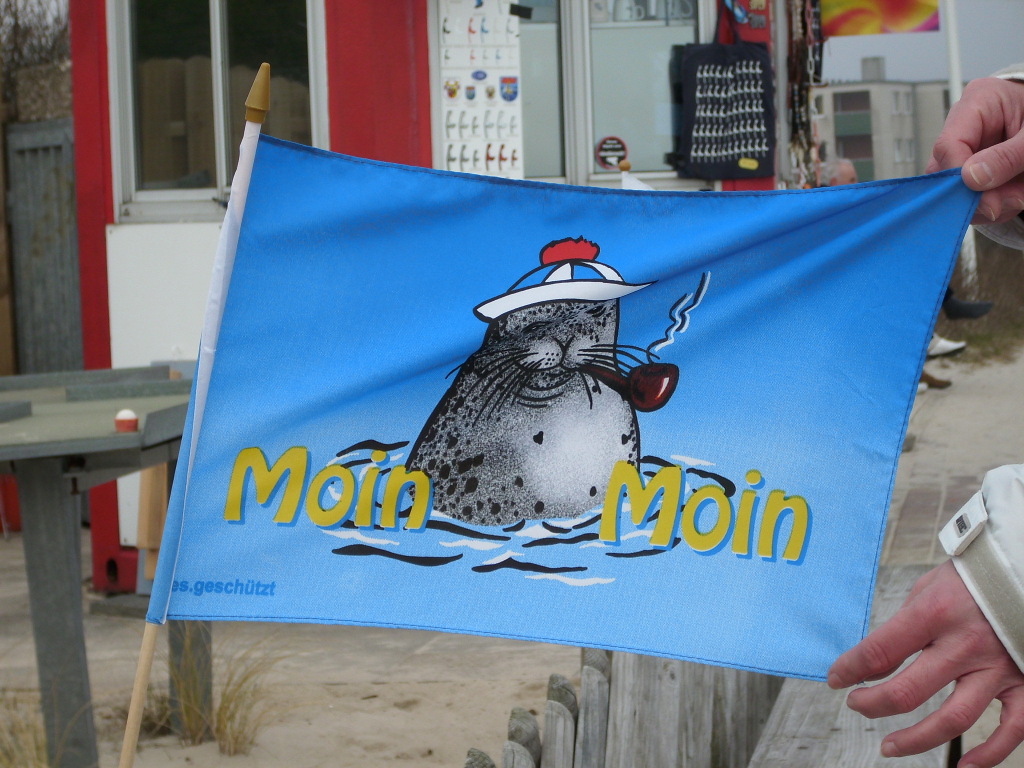 bi kamen = sich daranmachen
He argert sik för dull över de Mullwarpens. Dor kummt he mal bi un plöögt sien Rasen üm. 
Se hett Langewiel. Dor kummt se op’n Mal bi un köfft sik bi IKEA allens nee. 
Dat Göör kummt bi un lett all de Kaninkens free.
gahn + Verb der Bewegung
Gah sitten! (Setz dich!)
He schull man lever liggen gahn.

Hervorhebung eines schnell erforderlichen Handlungsschrittes 
maken +  evtl. to
Maak to, dat du wegkummst. -  Maak, dat du wegkummst.
Maak gau to, dat dat Eten op’n Disch kummt.
Se schüllt man maken, dat dat mit de Umgehungsstraat in’e Gang kamen deit.
Maak gau to, de Schandarms kaamt. 
Wi wüllt man maken, dat wi dat trechkriegt.

Hervorhebung der Fortdauer einer Handlung
jüst – graad + bi + substantivierte VerbformHe is jüst bi’t Eten.
Se weern graad bi’t Fernsehkieken.
De Kinner sünd jüst bi’t Schoolarbeidenmaken.Literaturverzeichnis

Fehrs-Gilde (Hrsg.): Plattdeutsche Grammatik. Bearbeitet von Heinrich Thies. 
1. Auflage. Neumünster 2010

Grimme, Hubert: Plattdeutsche Mundarten. 2. durchgesehene Auflage.
Berlin/Leipzig 1922.

Harte, Günter: Lebendiges Platt. 4. Auflage. Hamburg 1984

Institut für niederdeutsche Sprache (Hrsg.): Niederdeutsche Grammatik.
1. Auflage. Bremen 1998

Keseling, Gisbert: Erwägungen zu einer überregionalen Syntax der niederdeutschen Mundarten. In: Gedenkschrift für William Foerste. Hrsg. von Dietrich Hofmann.
Köln 1970. S.354-365.

Meyer, Gustav-Friedrich: Unsere plattdeutsche Muttersprache. 2. Auflage. St. Peter Ording 1983.

Saltveit, L.: Syntax. In: Cordes, Gerhard / Möhn, Dieter (Hrsg.):
Handbuch zur niederdeutschen Sprachg- und Literaturwissenschaft.
Berlin 1983.

Scheel, Käthe: Untersuchungen über den Satzbau der niederdeutschen Volkssprache und Kunstprosa. Hamburg 1939

Wiggers, Julius: Grammatik der plattdeutschen Sprache. 2. Auflage. Hamburg 1858

Wiesenhann, Tjabe: Einführung in das ostfriesische Niederdeutsch. 2. Auflage.
Leer 1977
Artikel/Geschlechtswörter

Artikel/Geschlechtswörter

Artikel/Geschlechtswörter
a) nur zwei bestimmte 
    Artikelde/dat (Einzahl)
de Mann, de Fro, dat Kindde (Mehrzahl)
de Kinnerb) unbestimmte Artikelen/ene/en
en Mann, en(e) Fro, en Kind---
Personalpronomen

Personalpronomen

Personalpronomen

Personalpronomen

Personalpronomen

Personalpronomen

Personalpronomen
1. Sg.2. Sg.3. Sg.1. Pl.2. Pl3. Pl.Nominativikdu he/se/datwijiseGenitivvun mivun divun em/ehr/datvun u(n)svun ju/jo/
jüm/juchvun
jemDativmidiem/ehr/datu(n)sju/jo/
jüm/juchjemAkkusativmidiem/ehr/datu(n)sju/jo/
jüm/juchjemSingularPluralNominativSeSeGenitivvun Sevun SeDativSeSeAkkusativSeSe
Konjugation reflexiver Verben

Konjugation reflexiver Verben

Konjugation reflexiver Verben

Konjugation reflexiver Verben
sik freiensik daalsettensik schier makenikfrei        misett         mi      daalmaak    mi       schierdufreist     disettst      di        daalmaakst di        schierhe/se/datfreit       siksett        sik       daalmaakt   sik      schierwifreit       u(n)ssett        u(n)s    daalmaakt   u(n)s   schierjifreit       josett        jo         daalmaakt   jo        schiersefreit       siksett        sik        daalmaakt   sik      schier
Possessivpronomen 

Possessivpronomen 

Possessivpronomen 

Possessivpronomen 

Possessivpronomen 

Possessivpronomen 

Possessivpronomen 
1. Sg.2. Sg.3. Sg.1. Pl.2. Pl3. Pl.Nominativmiendien sien/ehr/sienunsjoon/ joehr/jemmer/
jümmerGenitivvun mienvun 
dienvun
sien/ehr/sienvun
u(n)svun
joon/ jovun
ehr/jemmer/
jümmerDativmiendiensien/ehr/sienu(n)sjoon/ joehr/jemmer/
jümmerAkkusativmiendiensien/ehr/sienu(n)sjoon/ joehr/jemmer/
jümmer
Interrogativpronomen

Interrogativpronomen

Interrogativpronomen
wat wasWat hett he seggt?keen/wokeenwerKeen is dor?keen sienwessenKeen sien Auto is dat?welk/welkewelcher/welche/welchesWelk Huus is dien?woveelwievielWoveel hest du dorför kregen?wo/woneemwo (lokal)Wo kummst du her?wo/woanswie Wo geiht?worümwarum, weshalbWorüm hest du dat doon?woförwofür, für wasWoför bruukt he dat?wohenwohinWo geiht he hen?(unfest:Ungewöhlich ist die Form:Wohen geiht he?)woherwoherWo kummt he her? (unfest)wann/wannehrwannWann kummt he?wovonwovonWo kumm dat von? (unfest)
Demonstrativpronomen de

Demonstrativpronomen de

Demonstrativpronomen de

Demonstrativpronomen de

Demonstrativpronomen de
SingularSingularSingularPluralMaskulinumFemininumNeutrumNominativdededatdeGenitivden sien/de siende ehrdat siende ehrDativ/
Akkusativdendedatde
Demonstrativpronomen  düsse/düt

Demonstrativpronomen  düsse/düt

Demonstrativpronomen  düsse/düt

Demonstrativpronomen  düsse/düt

Demonstrativpronomen  düsse/düt
SingularSingularSingularPluralMaskulinumFemininumNeutrumNominativdüssedüssedütdüsseGenitivdüssen siendüsse ehrdüt siendüsse ehrDativ/
Akkusativdüssendüssedütdüsse
Indefinitpronomen

Indefinitpronomen

Indefinitpronomen
all/allensallesWi wüllt allens, wat du hest.annerseenjemand anderesWat annerseen seggt, is mi egal.een/een(e)(irgend)einDor hett een seggt: Dat geiht nich!annerswatetwas anderesIk will noch annerswat köpen.elk/elkeenjederElk na sien Möög.en betenein bisschenGeevt mi en beten to eten.jeedeenjederJeedeen is dorbi ween.keen/keeneenkeinerKeeneen much wat seggen.jichenswatirgendetwasWi mööt jichenswat doon.jichenseenirgendeiner,
irgendjemandJichenseen is jümmers unklook.mennig/mennigeenvieleMennig sünd nich trüchkomen.nixnichtsSe hett nix seggt.nümsniemandNüms wull betahlen.welkmancheWelk sünd in’e Kark, welk sünd in’ Kroog.unsereenunsereinerUnsereen blifft to Huus.watein wenigIk heff ehr wat mitbröcht.
Konjugation der Hilfsverben im Präsens

Konjugation der Hilfsverben im Präsens

Konjugation der Hilfsverben im Präsens

Konjugation der Hilfsverben im Präsens

Konjugation der Hilfsverben im Präsens
sien 
seinhebben 
habenwarrn 
werdendoon
tun, gebenikbünheffwarrdodubüsthestwarrstdeisthe/se/datishettwarrtdeitwi/ji/sesündhebbtwarrtdoot
Konjugation der Hilfsverben im Perfekt

Konjugation der Hilfsverben im Perfekt

Konjugation der Hilfsverben im Perfekt

Konjugation der Hilfsverben im Perfekt

Konjugation der Hilfsverben im Perfekt
sien 
hebben 
warrn 
doon
ikbün ween/west/wesen
bin gewesenheff     hatt
hatte gehabtbün   worrn
bin gewesenheff   doon
habe getandubüst   weenhest     hattbüst   worrnhest   doonhe/se/datis       weenhett     hattis       worrnhebbt doonwi/ji/sesünd  weenhebbt  hattsünd  worrnhebbt doon
Konjugation der Hilfsverben im Präteritum

Konjugation der Hilfsverben im Präteritum

Konjugation der Hilfsverben im Präteritum

Konjugation der Hilfsverben im Präteritum

Konjugation der Hilfsverben im Präteritum
sien 
hebben 
warrn
doon 
ikweer         warharr              hattewöör     wurdedee/dä tat, gabduweerstharrstwöörstdeesthe/se/datweerharrwöördeewi/ji/sewerenharrnwörrndeen
Konjugation der Hilfsverben im Plusquamperfekt

Konjugation der Hilfsverben im Plusquamperfekt

Konjugation der Hilfsverben im Plusquamperfekt

Konjugation der Hilfsverben im Plusquamperfekt

Konjugation der Hilfsverben im Plusquamperfekt
sien 
hebben
warrn 
doon
ikweer     ween
(war gewesen)harr     hatt
(hatte gehabt)weer   worrn
(war geworden)harr      doon
(hatte getan)duweerst  weenharrst  hattweerst  worrnharrst   doonhe/se/datweer     weenharr     hattweerst worrnharr      doonwi/ji/seweren  weenharrn   hattweren  worrnharrn    doon
Konjugation der Modalverben im Präsens

Konjugation der Modalverben im Präsens

Konjugation der Modalverben im Präsens

Konjugation der Modalverben im Präsens

Konjugation der Modalverben im Präsens

Konjugation der Modalverben im Präsens

Konjugation der Modalverben im Präsens
können

könnenwillen/
wüllen
wollenschölen

sollenmöten

müssendörven/
dröven
dürfenmögen

mögenikkannwillschallmuttdröffmagdukanns(t)wulltscha(ll)s(t)mu(tt)s(t)dröffs(t)mags(t)he/se/datkannwillschallmuttdröffmagwi/ji/sekööntwülltschülltmöötdröfft / dröövtmöögt
Konjugation der Modalverben im Präteritum

Konjugation der Modalverben im Präteritum

Konjugation der Modalverben im Präteritum

Konjugation der Modalverben im Präteritum

Konjugation der Modalverben im Präteritum

Konjugation der Modalverben im Präteritum

Konjugation der Modalverben im Präteritum
könnenwillen/
wüllenschölenmötendörven/
drövenmögenikkunnwullschullmüssdröffmuchdukunns(t)wu(ll)s(t)schu(ll)stmüss(t)dröffs(t)muchs(t)he/se/datkunnwullschullmüssdröffmuchwi/ji/sekunnenwullenschullenmüssendröffenmuchen
Liste regelmäßiger Verben

Liste regelmäßiger Verben

Liste regelmäßiger Verben

Liste regelmäßiger Verben

Liste regelmäßiger Verben
NrGrundformHochdeutsch1. Person
Singular
PräteritumPartizip II1aarnenerntenaarnaarnt2arbeiden arbeitenarbeidtarbeidt3backenbackenbackbackt4ballernlärmenballerballert5bedenbetenbeebeed6bedüdenbedeutenbedüübedüüd7besökenbesuchenbesöökbesöcht8betahlenbezahlenbetahlbetahlt9blöhen blühenblöhblöht10bölkenbrüllenbölkbölkt11börenhebenböörböört12bradenbratenbraadbraad13brukenbrauchenbruukbruukt14danzen tanzendanzdanzt15denendienendeendeent16döpentaufendööpdööpt17dreihendrehendreihdreiht18drögentrocknendröögdröögt19drömenträumendröömdröömt20fiernfeiernfierfiert21fleitenflötenfleitfleit22föhlen, sik sich fühlenföhlföhlt23freien, siksich freuenfreifreit24fretenfressenfreetfreten2526halenholenhaalhaalt27heiradenheiratenheiraadheiraad28hetenheißenheetheten29högen, sik  sich freuenhööghöögt30hostenhustenhoosthoost31hüürn/höörnhörenhüür/höörhüürt/höört32kakenkochenkaakkaakt33köstenkostenkössköst34lehrenlehren/lernenlehrlehrt35lovenlobenloovloovt36luernwartenluerluurt37maken machenmaakmaakt38marachenschwer arbeitenmarachmaracht39markenmerkenmarkmarkt40menenmeinenmeenmeent41nickkoppennicken, bejahennickkoppnickkoppt42parerenparierenpareerpareert43passerenpassierenpasseerpasseert44proberenprobierenprobeerprobeert45raserenrasierenraseerraseert46regenregnenregenregent47rekenrechnenrekenrekent48röhrenrührenröhrröhrt49schamenschämenschaamschaamt50schechenprügelnschechschecht51schüddkoppenverneinenschüddkoppschüddkoppt52seilensegelnseilseilt53sluckenschluckenslucksluckt54smökenrauchensmööksmöökt55snackensprechensnacksnackt56sneenschneiensneesneet57spenderenspendierenspendeerspendeert58tekenzeichnentekentekent59tellenzählentelltellt60tövenwartentöövtöövt61truerntrauerntruurtruurt62verdeffenderen, siksich verteidigenverdeffendeerverdeffendeert63verfehrensich erschreckenverfehrverfehrt64verhalenerholenverhaalverhaalt65verklookfidelnerklärenverkloofiedelverklookfiedelt66vertellenerzählenvertellvertellt67wiesenzeigenwieswiest68wahnenwohnenwahnwahnt
Präsens regelmäßiger Verben: -t oder –st

Präsens regelmäßiger Verben: -t oder –st

Präsens regelmäßiger Verben: -t oder –st

Präsens regelmäßiger Verben: -t oder –st

Präsens regelmäßiger Verben: -t oder –st

Präsens regelmäßiger Verben: -t oder –st

Präsens regelmäßiger Verben: -t oder –st
arbeiden
arbeitenvertellen
erzählensnacken
sprechenseggen
sagenmaken
machenwohnen
wohnenikarbeidvertellsnackseggmaakwahnduarbeidstvertellstsnackstseggstmaakstwahnsthe/se/datarbeidtvertelltsnacktseggtmaaktwahntwi/ji/searbeidtvertelltsnacktseggtmaaktwahnt
Perfekt regelmäßiger Verben
Bildung mit Präsens von „hebben“ + Partizip II

Perfekt regelmäßiger Verben
Bildung mit Präsens von „hebben“ + Partizip II

Perfekt regelmäßiger Verben
Bildung mit Präsens von „hebben“ + Partizip II

Perfekt regelmäßiger Verben
Bildung mit Präsens von „hebben“ + Partizip II

Perfekt regelmäßiger Verben
Bildung mit Präsens von „hebben“ + Partizip II

Perfekt regelmäßiger Verben
Bildung mit Präsens von „hebben“ + Partizip II
arbeidenvertellensnackenseggenmakenikheff  arbeidtheff   vertelltheff    snacktheff   seggtheff  maaktduhest  arbeidthest   vertellthest    snackthest   seggthest maakthe/se/dathett  arbeidthett    vertellthett    snackthett   seggthett maaktwi/ji/sehebbt arbeidthebbt vertellthebbt snackthebbt seggthebbt maakt
Perfekt regelmäßiger Verben
Bildung mit Präsens von „sien“ + Partizip II

Perfekt regelmäßiger Verben
Bildung mit Präsens von „sien“ + Partizip II

Perfekt regelmäßiger Verben
Bildung mit Präsens von „sien“ + Partizip II

Perfekt regelmäßiger Verben
Bildung mit Präsens von „sien“ + Partizip II

Perfekt regelmäßiger Verben
Bildung mit Präsens von „sien“ + Partizip II

Perfekt regelmäßiger Verben
Bildung mit Präsens von „sien“ + Partizip II
gahnkamenlopeninslapenopwakenikbün    gahnbün     kamenbün    lopenbün  inslapenbün opwaaktdubüst    gahnbüst    kamenbüst   lopenbüst  inslapenbüst opwaakthe/se/datis        gahnis        kamenis       lopenis      inslapenis     opwaaktwi/ji/sesünd   gahnsünd   kamensünd  lopensünd inslapensünd opwaakt
Präteritum regelmäßiger Verben

Die 1. und 3. Singular sind endungslos. Die 2. Person Singular erhält die 
Endung –st. Die Pluralformen werden mit –en gebildet

Präteritum regelmäßiger Verben

Die 1. und 3. Singular sind endungslos. Die 2. Person Singular erhält die 
Endung –st. Die Pluralformen werden mit –en gebildet

Präteritum regelmäßiger Verben

Die 1. und 3. Singular sind endungslos. Die 2. Person Singular erhält die 
Endung –st. Die Pluralformen werden mit –en gebildet

Präteritum regelmäßiger Verben

Die 1. und 3. Singular sind endungslos. Die 2. Person Singular erhält die 
Endung –st. Die Pluralformen werden mit –en gebildet

Präteritum regelmäßiger Verben

Die 1. und 3. Singular sind endungslos. Die 2. Person Singular erhält die 
Endung –st. Die Pluralformen werden mit –en gebildet

Präteritum regelmäßiger Verben

Die 1. und 3. Singular sind endungslos. Die 2. Person Singular erhält die 
Endung –st. Die Pluralformen werden mit –en gebildet
heten
heißenvertellen
erzählensnacken
sprechenmaken
machenwohnen
wohnenikheetvertellsnackmaakwohnduheetstvertellstsnackstmaakstwohnsthe/se/datheetvertellsnackmaakwohnwi/ji/sehetenvertellensnackenmakenwohnen
Plusquamperfekt regelmäßiger Verben
a) Bildung mit Präteritum von hebben + Partizip II

Plusquamperfekt regelmäßiger Verben
a) Bildung mit Präteritum von hebben + Partizip II

Plusquamperfekt regelmäßiger Verben
a) Bildung mit Präteritum von hebben + Partizip II

Plusquamperfekt regelmäßiger Verben
a) Bildung mit Präteritum von hebben + Partizip II

Plusquamperfekt regelmäßiger Verben
a) Bildung mit Präteritum von hebben + Partizip II

Plusquamperfekt regelmäßiger Verben
a) Bildung mit Präteritum von hebben + Partizip II
arbeidenvertellensnackenmakenwohnenikharr  arbeidharr  vertelltharr snacktharr maaktharr wahntduharrst arbeidharrst vertellharrst snacktharrst maaktharrst wahnthe/se/datharr  arbeidtharr vertelltharr snacktharr maaktharr wahntwi/ji/seharrn arbeidharrn vertelltharrn snacktharrn maaktharrn wahnt
Plusquamperfekt II regelmäßiger Verben
b) Bildung mit Präteritum von sien + Partizip II

Plusquamperfekt II regelmäßiger Verben
b) Bildung mit Präteritum von sien + Partizip II

Plusquamperfekt II regelmäßiger Verben
b) Bildung mit Präteritum von sien + Partizip II

Plusquamperfekt II regelmäßiger Verben
b) Bildung mit Präteritum von sien + Partizip II

Plusquamperfekt II regelmäßiger Verben
b) Bildung mit Präteritum von sien + Partizip II

Plusquamperfekt II regelmäßiger Verben
b) Bildung mit Präteritum von sien + Partizip II
gahnkamenlopeninslapenopwakenikweer   gahnweer kamenweer lopenweer inslapenweer  opwaaktduweerst gahnweerst kamenweerst lopenweerst inslapenweerst opwaakthe/se/datweer   gahnweer kamenweerst lopenweer inslapenweer  opwaaktwi/ji/seweern gahnweern kamenweern lopenweern inslapenweern opwaaktFutur I regelmäßiger Verben
Bildung mit warrn + Infinitiv
Futur I regelmäßiger Verben
Bildung mit warrn + Infinitiv
Futur I regelmäßiger Verben
Bildung mit warrn + Infinitiv
Futur I regelmäßiger Verben
Bildung mit warrn + Infinitiv
Futur I regelmäßiger Verben
Bildung mit warrn + Infinitiv
Futur I regelmäßiger Verben
Bildung mit warrn + Infinitiv
arbeidenvertellensnackenseggenmakenikwarr arbeidenwarr vertellenwarr snackenwarr seggenwarr makenduwarrst arbeidenwarrst vertellenwarrst snackenwarrst seggenwarrst makenhe/se/datwarrt arbeidenwarrt vertellenwarrt snackenwarrt seggenwarrt makenwi/ji/sewarrt arbeidenwarrt vertellenwarrt snackenwarrt seggenwarrt maken
Futur II regelmäßiger Verben 
Bildung mit warrn + Partizip II + Infinitiv

Futur II regelmäßiger Verben 
Bildung mit warrn + Partizip II + Infinitiv

Futur II regelmäßiger Verben 
Bildung mit warrn + Partizip II + Infinitiv

Futur II regelmäßiger Verben 
Bildung mit warrn + Partizip II + Infinitiv
arbeidenvertellensnackenikwarr arbeidt     hebbenwarr vertellt    hebbenwarr snackt    hebbenduwarrst arbeidt  hebbenwarrst vertellt hebbenwarrst snackt hebbenhe/se/datwarrt arbeidt   hebbenwarrt vertellt   hebbenwarrt snackt   hebbenwi/ji/sewarrt arbeidt   hebbenwarrt vertellt   hebbenwarrt snackt   hebben
Liste unregelmäßiger Verben
 
Liste unregelmäßiger Verben
 
Liste unregelmäßiger Verben
 
Liste unregelmäßiger Verben
 
Liste unregelmäßiger Verben
 
Liste unregelmäßiger Verben
 
Liste unregelmäßiger Verben
 NrGrundformHoch-
deutsch2. Person
Singular
Präsens1. Person
Singular
PräteritumPartizip IIMuster1bedenbietenbüttstböötbadene,ö,a2bedregenbetrügenbedriggstbedröögbedragene,ö,a3behollenbehaltenbehöllstbehöllbeholleno,ö,o4bietenbeißenbittstbeetbeteni,e,e5binnenbindenbinnstbünn/bunnbunneni,u,u6blievenbleibenbliffstbleevbleveni,e,e7brekenbrechenbrickstbröökbrakene,ö,a8dregentragendriggstdreegdragene,e,a9drepentreffendröppstdreepdrapene,e,a10drieventreibendriffstdreevdreveni,e,e11drinkentrinkendrinkstdrünkdrunkeni,ü,u12etenessenittsteet/äätetene,i,e13fallenfallenfallstfull/füllfullena,u,u14fangenfangenfangstfüngfungena,ü,ü15finnenfindenfinnstfunnfunneni,u,u16flegen fliegenflüggstflöögflagene,ö,a17fletenfließenflüttstflöötflatene,ö,a18gahngehengeihstgünggahna,ü,a19gellengeltengellstgüllgüllen/gellte,ü,ü20genetengenießengenüttstgenöötgenatene,ö,a21getengießengüttstgööt/geetgatene,ö,a22gevengebengiffstgeevgevene,e,e23gliekengleichengliekstgleekglekeni,e,e24gravengrabengraavstgröövgraven  a,ö,a25griepengreifengrippstgreepgrepeni,e,e26hangenhängenhangsthunghungena,u,u27hollenhaltenhollstheel/ höölholleno,ö,o28hölpenhelfenhölpsthölpholpene,ö,o29kamenkommenkummstkeem/köömkamena,e,a30kiekenguckenkiekstkeekkekeni,e,e31kniepenkneifenknippstkneepknepeni,e,e32kriegenkriegenkriggstkreegkregeni,e,e33krupenkriechenkrüppstkreepkrapenu,e,a34latenlassenlettstleetlatena,e,a35legenlügenlüggstlööglagene,ö,a36lesenlesenleest/listleesleeste,e,e37liggenliegenliggstleeglegeni,e,e38lopenlaufenlöppstleep/lööplopeno,e,o39nehmennehmennimmstnehm/nöhmnahmene,ö,a40riedenreitenriedstreedredeni,e,e41rietenreißenrittstreetreteni,e,e42ropenrufenröppstreep/rööpropeno,e,o43rükenriechenrüükstrüükrakenü,ü,a44schellenschimpfenschellstschullschullene,u.u45schetenschießenschüttstschöötschatene,ö,a46schietenscheißenschittstscheetscheteni,e,e47schriegen/ schreenschreienschriggst/ schreestschree(g)schreeti,e,e48schrievenschreibenschriffstschreevschreveni,e,e49schuvenschiebenschüffstschöövschavenu,ö,a50sehnsehensühstseegsehne,e,e, 51singensingensingstsungsungeni,u,u52sittensitzensittstseetseteni,e,e53slaanschlagensleistslöögslaana,ö,a54slapenschlafenslöppstsleep/slööpslapeno,e,o55slutenschließensluutstslöötslatenu,ö,a56smietenschmeißensmittstsmeetsmeteni,e,e57sniedenschneidensnittstsneedsnedeni,e,e58sprekensprechensprickstsprööksprakene,ö,a59stahnstehensteihststünnstahna,ü,a60starvensterbenstarvststürvstorvena,ü,o61stehlenstehlenstehlststohlstahlena,o,a62stiegensteigenstiggststeegstegeni,e,e63stötenstoßenstöttststöötstotenö,ö,o64striedenstreitenstriedststreedstredeni,e,e65striekenstreichenstrickststreekstrekeni,e,e66sugensaugensuugstsöög, soogsogenu,ö,o67supensaufensüppstsööpsapenu,ö,a68swemmenschwimmenswemmstswemmswommene,e,o69swiegenschweigenswiggstsweegswegeni,e,e70tehnziehentüttsttöögtagene,ö,a71treckenziehentrecksttrocktrockene,o,o72vergetenvergessenvergittstvergeetvergetene,e,e73verlerenverlierenverleerst/ verlüstverleerverlorene,e,o74waschenwaschenwaschstwuschwuschena,u,u75wassenwachsenwasstwusswussena,u,u76wegenwiegenwiggstwöögwogene,ö,e77wetenwissenweetstwüssweten/wusste,ü,e78winkenwinkenwinkstwunkwunkeni,u,u
Präsens unregelmäßiger Verben:
Veränderung des Stammvokals in der 2. und 3. Person Singular

Präsens unregelmäßiger Verben:
Veränderung des Stammvokals in der 2. und 3. Person Singular

Präsens unregelmäßiger Verben:
Veränderung des Stammvokals in der 2. und 3. Person Singular

Präsens unregelmäßiger Verben:
Veränderung des Stammvokals in der 2. und 3. Person Singular

Präsens unregelmäßiger Verben:
Veränderung des Stammvokals in der 2. und 3. Person Singular

Präsens unregelmäßiger Verben:
Veränderung des Stammvokals in der 2. und 3. Person Singular

Präsens unregelmäßiger Verben:
Veränderung des Stammvokals in der 2. und 3. Person Singular
doon
tun, gebenlopen
laufengahn
gehengeven
gebenkamen
kommenschrieven
schreibenikdoloopgahgeevkaamik schrievdudeistlöppstgeihstgiffstkummstdu schriffsthe/se/datdeitlöpptgeihtgiffttkummtschrifftwi/ji/sedootlooptgahtgeevtkaamtschrievt
Perfekt unregelmäßiger Verben:
Bildung mit Präsens von sien/hebben + Partizip II

Perfekt unregelmäßiger Verben:
Bildung mit Präsens von sien/hebben + Partizip II

Perfekt unregelmäßiger Verben:
Bildung mit Präsens von sien/hebben + Partizip II

Perfekt unregelmäßiger Verben:
Bildung mit Präsens von sien/hebben + Partizip II

Perfekt unregelmäßiger Verben:
Bildung mit Präsens von sien/hebben + Partizip II

Perfekt unregelmäßiger Verben:
Bildung mit Präsens von sien/hebben + Partizip II

Perfekt unregelmäßiger Verben:
Bildung mit Präsens von sien/hebben + Partizip II
doonlopengahngevenkamenslapenikheff    doonbün   lopenbün gahnheff gevenbün  kamenheff slapenduhest    doonbüst   lopenbüst gahnhest gevenbüst  kamenhest slapenhe/se/dathett    doonis       lopenis     gahnhett  gevenis     kamenhett  slapenwi,ji/sehebbt doonsünd  lopensünd gahnhebbt gevensünd kamenhebbt slapen
Präteritum unregelmäßiger Verben:
Veränderung des Stammvokals, Endung –st in der 2. Person Singular.
Die Pluralformen werden mit –en gebildet.

Präteritum unregelmäßiger Verben:
Veränderung des Stammvokals, Endung –st in der 2. Person Singular.
Die Pluralformen werden mit –en gebildet.

Präteritum unregelmäßiger Verben:
Veränderung des Stammvokals, Endung –st in der 2. Person Singular.
Die Pluralformen werden mit –en gebildet.

Präteritum unregelmäßiger Verben:
Veränderung des Stammvokals, Endung –st in der 2. Person Singular.
Die Pluralformen werden mit –en gebildet.

Präteritum unregelmäßiger Verben:
Veränderung des Stammvokals, Endung –st in der 2. Person Singular.
Die Pluralformen werden mit –en gebildet.

Präteritum unregelmäßiger Verben:
Veränderung des Stammvokals, Endung –st in der 2. Person Singular.
Die Pluralformen werden mit –en gebildet.
doonlopengahnkamenslapenikdee/däleepgüngkeemsleepdudeestleepstgüngstkeemstsleepsthe/se/datdeeleepgüngkeemsleepwi/ji/sedeenlepengüngenkemenslepen
Plusquamperfekt unregelmäßiger Verben
Bildung mit Präteritum von sien/hebben + Partizip II

Plusquamperfekt unregelmäßiger Verben
Bildung mit Präteritum von sien/hebben + Partizip II

Plusquamperfekt unregelmäßiger Verben
Bildung mit Präteritum von sien/hebben + Partizip II

Plusquamperfekt unregelmäßiger Verben
Bildung mit Präteritum von sien/hebben + Partizip II

Plusquamperfekt unregelmäßiger Verben
Bildung mit Präteritum von sien/hebben + Partizip II

Plusquamperfekt unregelmäßiger Verben
Bildung mit Präteritum von sien/hebben + Partizip II
doonlopengahnkamenslapenikharr doonweer lopenweer gahnweer kamenharr slapenduharrst doonweerst lopenweerst gahnweerst kamenharrst slapenhe/se/datharr doonweer lopenweer gahnweer kamenharr slapenwiharrn doonweern lopenweern gahnweern kamenharrn slapen
Futur I unregelmäßiger Verben
Bildung mit Formen von warrn + Infinitiv

Futur I unregelmäßiger Verben
Bildung mit Formen von warrn + Infinitiv

Futur I unregelmäßiger Verben
Bildung mit Formen von warrn + Infinitiv

Futur I unregelmäßiger Verben
Bildung mit Formen von warrn + Infinitiv

Futur I unregelmäßiger Verben
Bildung mit Formen von warrn + Infinitiv

Futur I unregelmäßiger Verben
Bildung mit Formen von warrn + Infinitiv
doonlopengahnkamenslapenikwarr doonwarr lopenwarr gahnwarr kamenwarr slapenduwarrst doonwarrst lopenwarrst gahnwarrst kamenwarrst slapenhe/se/datwarrt doonwarrt lopenwarrt gahnwarrt kamenwarrt slapenwi/ji/sewarrn doonwarrn lopenwarrn gahnwarrn kamenwarrn slapen
Futur II unregelmäßiger Verben
Bildung mit Formen von warrn + Infinitiv + hebben oder ween/wesen/west

Futur II unregelmäßiger Verben
Bildung mit Formen von warrn + Infinitiv + hebben oder ween/wesen/west

Futur II unregelmäßiger Verben
Bildung mit Formen von warrn + Infinitiv + hebben oder ween/wesen/west

Futur II unregelmäßiger Verben
Bildung mit Formen von warrn + Infinitiv + hebben oder ween/wesen/west

Futur II unregelmäßiger Verben
Bildung mit Formen von warrn + Infinitiv + hebben oder ween/wesen/west

Futur II unregelmäßiger Verben
Bildung mit Formen von warrn + Infinitiv + hebben oder ween/wesen/west
doonlopengahnkamenslapenikwarr doon hebbenwarr lopen weenwarr gahn weenwarr kamen weenwarr slapen hebbenduwarrst doon hebbenwarrst lopen
weenwarrst gahn weenwarrst kamen weenwarrst slapen hebbenhe/se/datwarrt doon hebbenwarrt lopen
weenwarrt gahn weenwarrt kamen weenwarrt slapen hebbenwi/ji/sewarrn doon hebbenwarrn lopen weenwarrn gahn
weenwarrn kamen weenwarrn slapen hebbenKonjunktiv II – Präsens (Gegenwart)
Konjunktiv II – Präsens (Gegenwart)
He seggt, he keem hüüt.Er sagt, er käme heute.Se meent, dat dee/dä em goot.Sie meint, dass täte ihm gut.Ik glööv, dat kunn regen.Ich glaube, es könnte regnen.Mi dücht, dat müss glieks Regen geven.Ich glaube, es müsste gleich Regen geben.
Konjunktiv II – Präteritum (Vergangenheit)

Konjunktiv II – Präteritum (Vergangenheit)
He see, he weer kamen.Er sagte, er wäre gekommen.Se meen, dat harr em goot doon.Sie meinte, dass hätte ihm gut getan.Ik glööv, dat harr regen kunnt.Ich glaubte, es hätte regnen können.Mi düch, dat harr glieks Regen geven müsst.Ich glaubte, es hätte Regen geben müssen.
Imperativ Singular

Imperativ Singular
Loop!Laufe!Kaam!Komm!Schriev!Schreibe!Kööp!Kaufe!
Imperativ Plural

Imperativ Plural
Loopt!Lauft!Kaamt!Kommt!Schrievt!Schreibt!Kööpt!Kauft!
Präpositionen

Präpositionen
achter (vgl. hinner)hinterahn/ohnohneananbabenobenbetbisbibei binneninnerhalb, drinnenblangennebenbutenaußerhalb, dör/dörchdurchförfürgegen/tegengegen, tegengüntsietjenseitshinner (vgl. achter)hinterin in, drinnenlangsentlangmank, merrnmankzwischen/unter (engl. among), inmittenmitmitnanachop/upauföverübersietseitstattsanstattsünnerohnetozutwüschenzwischenümumünnerunter utausvunvonvörvor
Deklination der Nomen

Deklination der Nomen

Deklination der Nomen

Deklination der Nomen
maskulinum/
männlichfemininum/
weiblichneutrum/
sächlich1.Fall
Nominativde Mannde Frodat Kind2. Fall
Genitivvun den Mannvun de Frovun dat Kind3./4. Fall
Dativ/Akkusativden Mannde Frodat Kind
1. Einzahl und Mehrzahl sind gleich (eher selten)

1. Einzahl und Mehrzahl sind gleich (eher selten)
EinzahlMehrzahldat Been           Beinde Beende Knaken        Knochende Knakende Fisch           Fischde Fischde Schoh          Schuhde Schoh
2. Mehrzahlbildung durch Anhängen von –n/-en

2. Mehrzahlbildung durch Anhängen von –n/-en
de Disch          Tischde Dischende Beek            Bachde Bekende Süster         Schwesterde Süstern
3. Mehrzahlbildung durch Anhängen von –er

3. Mehrzahlbildung durch Anhängen von –er
dat Kleed          Kleidde Klederdat Leed            Liedde Leder
4. Mehrzahlbildung durch Anhängen von –er und Umlautbildung

4. Mehrzahlbildung durch Anhängen von –er und Umlautbildung
dat Book           Buchde Bökerdat Dook           Tuchde Döker 
5. Mehrzahlbildung durch Anhängen von –s,
besonders bei Nomen auf -el, -er und -en

5. Mehrzahlbildung durch Anhängen von –s,
besonders bei Nomen auf -el, -er und -en
de Buddel          Flaschede Buddels (Buddeln)de Deern            Mädchende Deernsde Balken          Balkende Balkens
6. Umlautung des Stammvokals

6. Umlautung des Stammvokals
de Goos            Gansde Göösdat Huus          Hausde Hüüsde Boom          Baumde Böömdat Woort       Wortde Wöörde Tuun           Zaunde Tüün
7. Überlänge des Stammvokals

7. Überlänge des Stammvokals
de Dag           Tagde Daagdat Brett         Brettde Breed (Bräder)dat Peerd       Pferdde Peer
8. Hinzufügung eines zusätzlichen Wortes
bei Amt, Beruf oder Stellung von Personen

8. Hinzufügung eines zusätzlichen Wortes
bei Amt, Beruf oder Stellung von Personen
de Timmermann       Zimmermannde Timmerlüüdde Mann                   Mannde Mannslüüdde Fro                      Fraude Froonslüüdde Arbeider             Arbeiterde Arbeidslüüd, de Arbeiders
Adjektivdeklination im Singular 

Adjektivdeklination im Singular 

Adjektivdeklination im Singular 

Adjektivdeklination im Singular 
FemininumMaskulinumNeutrumNominativde smucke Deernde grote Manndat lütte KindGenitivvun de smucke Deernvun den groten
Mannvun dat lütte
KindDativde smucke Deernden groten Manndat lütte KindAkkusativde smucke Deernden groten Manndat lütte Kind
Adjektivdeklination im Plural

Adjektivdeklination im Plural

Adjektivdeklination im Plural

Adjektivdeklination im Plural
Femininum
MaskulinumNeutrumNominativde smucken Deernsde groten Mannslüüdde lütten KinnerGenitivvun de smucken Deernsvun de groten
Mannslüüdvun de lütten KinnerDativde smucken Deernsde groten Mannslüüdde lütten KinnerAkkusativde smucken Deernsde groten Mannslüüdde lütten Kinner
                          Wortbildung von Adjektiven (z.T. ältere Formen)

                          Wortbildung von Adjektiven (z.T. ältere Formen)
-ig/-erignödig, fuchtig, gnadderig, klöterig,
döstig, schietig, schetterig, wittsnutig-haft/-haftig-öllerhaftig, lögenhaftig,
duurhaftig -samspoorsam, duersam-sch/-ischengelsch, krüüsch, mucksch, suerpöttsch,
övelnehmsch, muulsch-tlangbeent, blauöögt
Regelmäßige Steigerung der Adjektive

Regelmäßige Steigerung der Adjektive

Regelmäßige Steigerung der Adjektive

     Grundform – Positiv

 2. Form – Komparativ
    Steigerung mit –er

  3. Form - Superlativgrootgrötteran’n gröttsten/de Gröttstklookklökeran’n klööksten/de Klööksthoochhögeran’n hööchsten/de Hööchstsöötsöteran’n söötsten/de Söötst
Unregelmäßige Steigerung der Adjektive

Unregelmäßige Steigerung der Adjektive

Unregelmäßige Steigerung der Adjektive

Grundform – Positiv

2. Form – Komparativ
Steiterung mit –er

3. Form - Superlativgootbeteran’n bestenveelmehran’n meistengeernleveran’n leefsten
Lokaladverbien (Adverbien des Ortes)

Lokaladverbien (Adverbien des Ortes)
Wo?dor, baven, ünner, hier, buten, binnenWoher?vun baven, vun buten, dorher, dorhinWohen?na rechts, dorhen, na baven, na ünnen
Temporaladverbien (Adverbien der Zeit)

Temporaladverbien (Adverbien der Zeit)
Wann?avends, middags, nu, later, dormals, hüütWo lang?stünnenlang, bet nu, jümmers, siet de 
TietWo faken?faken, männichmal, af un an
Modaladverbien (Adverbien der Art und Weise)

Modaladverbien (Adverbien der Art und Weise)
Wo? Op wat för’n Oort un Wies?geern, sünnerlich, bannig, binah, kuum,
teemlich, veelmals
Kausaladverb (Adverb des Grundes)

Kausaladverb (Adverb des Grundes)
Worüm, Wodör, Woto, Womit?
dorüm, dordör, dormit, dorto 
Gradpartikel
Sie geben den Grad oder die Intensität einer Eigenschaft an und werden häufig mit Adjektiven verbunden:
teemlich, veel, noch, enigermaten

Der Buer weer enigermaten tofreden mit de Oorn(t).
Bi dat Schützenfest is teemlich veel drunken worrn.

Modalpartikel
Sie könen einer Aussage eine subjektive (persönliche) Färbung geben und bezeichnen eine Annahme, Erwartung oder innere Einstellung.
jo, villicht, man, denn, doch, ok, blots

Dat is villicht en dösigen Keerl.
Dor heff ik em ok wat schenkt. (bedeutet hier nicht, dass auch andere etwas geschenkt hätten, sondern dass es sich um ein verdientes Geschenk handelt)

Gesprächspartikel
Ein Zuhörer kann Rückmeldung geben: So is dat!, Wat? Tsü!
Ein Sprecher kann einen Satz einleiten oder abschließen: Also, jo, ne, oder wat?
Sie geben Kurzantworten, Zurufe, Wünsche, Grüße oder Flüche:
tschüüs, holl di, holl di fuchtig, Prost!
NegationspartikelSie verneinen etwas: nich, nee, 
De Deern weer nich to finnen.
Doppelte Verneinung verstärkt die Aussage: He kummt nie nich.
Überraschung, Verwunderung

ach wat, ohauaha, jo, jau, jungedi, tja – Mann in’e Tünn! Och Gott!

Aufforderungen – Anrufe

he, hallo, maak tau, pst

Bestätigung

tscha, tjä, süss woll, Gottloov

Zurückweisung

Achwatt! - Hä! – So! – Weg doch! – Ph!

Flüche

Dammi nochmal! – Herrgott nochmal! – Klei mi an’e Hacken!

nebenordnende Konjunktionen 

nebenordnende Konjunktionen 

nebenordnende Konjunktionen 
man, aver(s) (adversativ)aberIk kaam, man/avers hüüt nich.denn (kausal)dennIk kaam nich, denn ik bün krank.dor  (temporal)daIk segg noch: „Vadder, büst du dat?“
Dor geev he mi de Hand. Tomerrn 
(mitten) dör’t Gesicht.liekers (konzessiv)trotzdemIk heff Hunger, liekers will ik nix eten.or/oder(alternativ)oderMudder oder Vadder wüllt dat maken.un/und (kopulativ)un/undSien Fro un he fiert sülvern Hochtiet.
unterordnende Konjunktionen

unterordnende Konjunktionen

unterordnende Konjunktionen
as (temporal)alsAs ik jung weer, föhl ik mi al oolt.bet (temporalbisBet wi ümfallt, wüllt wi eten un drinken.dat (final)damit  He verköff sien Land, dat he wedder to Geld keem.dat (konsekutiv)dassHe eet so veel, dat he den Knoop vun sien Büx open maken müss.ehr (temporal)bevorEhr he na Huus keem, kehr he in’ Kroog in.ahn(e) dat (konsekutiv)ohne dassHe güng weg, ahn dat he wat see.solang assolangeSolang as ik denken kann, kenn ik em al.sünner dat (konsekutiv)ohne dassHe kriggt ok wat af, sünner dat he dat verdeent harr.wenn (konditional)wennWenn ik dat segg, denn maak ik dat ok.wenn okobwohlWenn he ok riek is, plietsch is he nich.wieldess (temporal)währendIk sitt hier noch, wieldes se al slöppt.